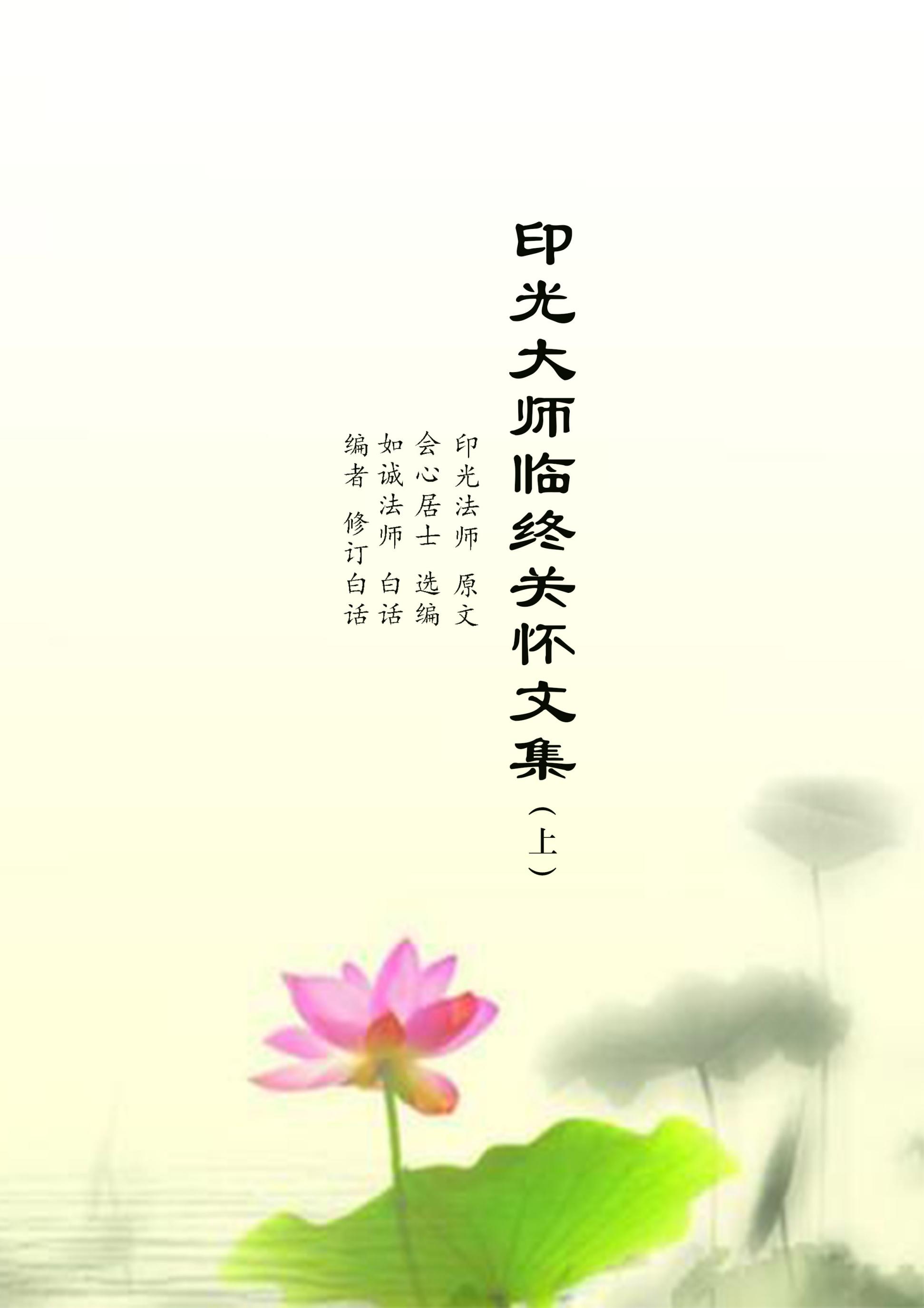 印光大师临终关怀文集（上）印光法师 原文会心居士 选编如诚法师 白话（编者修订白话）目 录（一）《增广印光法师文钞》选录	11.与大兴善寺体安和尚书（节录）	12.复濮大凡居士书（节录）	33.复范古农居士书二	54.与徐蔚如居士书三	115.复江西端甫黎居士书（节录）	156.复黄涵之居士书一	177.复黄涵之居士书二	218.复黄涵之居士书三	259.复黄涵之居士书四	3110.复郁智朗居士书	3411.与方圣胤居士书	3812.岳运生居士往生记（节录）	4013.汪含章夫人往生记	4214.徐母杨太夫人生西记	4915.今彩大师往生记	5516.赵尊仁居士往生记	5917.沙健庵居士往生记	6118.冯平斋宜人事实发隐	6619.陈了常优婆夷往生事迹兼佛性发隐	7320.马母姚夫人往生事实发隐（节录）	83（二）《印光法师文钞续编》选录	851.一函遍复（节录）	852.复杨德观居士书	863.复杨慧昌居士书二	894.致陈彦清居士书	925.致高契理居士书	946.复吴慧诒、罗慧澍居士书	967.致郭辅庭居士书	988.复念佛居士书（节录）	1029.复曾怡之居士书	10310.复杨慧芳居士书	10611.饬终津梁序	11012.天台山国清寺创建养老养病助念三堂碑记（节录）	11413.临终三大要	11814.示华权师病中法语	13115.示周余志莲女居士法语	13416.示冯右书居士临终法语	13717.莲宗正传跋	13918.海门汲浜镇助念往生社缘起	141（一）《增广印光法师文钞》选录1.与大兴善寺体安和尚书（节录）弟以阐提出家，自揣根性庸劣，罪业洪深，故于宗、教二途概不敢妄行染指，唯于仗佛慈力，带业往生一法，颇生信向。十余年来，悠悠虚度，毫未得益。但自西徂东，由北至南，往返万余里，阅人多矣！其有平日自命通宗通教，视净土若秽物，恐其污己者，临终多是手忙脚乱，呼爷叫娘。其有老实头持戒念佛，纵信愿未极，瑞相不现，皆是安然命终。其故何哉？良由心水澄清，由分别而昏动；识波奔涌，因佛号以渟凝。所以上智不如下愚，弄巧反成大拙也。（《增广印光法师文钞》卷一）【白话】我以阐提的根性而出家（祖师在家时曾谤佛法），自己揣度根性平庸陋劣，罪业很深，所以对于禅宗、教下这二宗，一概不敢妄想学习，唯独对于依仗阿弥陀佛的慈力，带业往生这一法门，很有信心。十多年来，悠悠虚度岁月，丝毫没有得到益处。但是从陕西来到浙江，从北京来到普陀，往返有一万多里，看到的人有很多啊！其中有平时自己认为通宗通教，看净土法门好像不净之物，恐怕沾污了自己的人，到临命终时，大多是手忙脚乱，呼爷叫娘。其中有老实持戒念佛的人，纵然是信愿没有到极点，瑞相不显现，却都是安然去世。这是什么缘故呢？确实是由于心性之水本来澄清，由于起了分别而昏动不明；意识海中波涛奔涌，因为佛号而停聚静止。所以有上等之智的人不如下等愚痴的人，搬弄巧妙反而成为笨拙啊！2.复濮大凡居士书（节录）平生绝无信愿者，临终决定难仗佛力。既云善恶俱时顿现，且无论“阿弥陀佛”四字不现者不得往生，即现亦不得往生。何以故？以不愿生故；以不求佛，因不得蒙佛接引故。《华严经》云：“假使恶业有体相者，十方虚空不能容受。”古德云：“如人负债，强者先牵；心绪多端，重处偏坠。”今善恶皆现，由无信愿，便不能奈恶业何矣。须知仗自力，则恶业有一丝毫，便不能出离生死，况多乎哉？又无信愿，念至一心，无量无边之中或可有一二往生，决不可以此为训，以断天下后世一切人往生净土之善根。何以故？以能仗自力，念至业尽情空，证无生忍者，举世少有一二。倘人各依此行持，置信愿而不从事，则芸芸众生，永居苦海，无由出离，皆此一言为之作俑也。而其人犹洋洋得意，以为“吾言甚高”，而不知其为断佛慧命、疑误众生之狂言也。哀哉！（世间善业，不出轮回，若对信愿具足之往生净业，则彼善业仍属恶业。）净土一法，须另具只眼，不得以常途教义相例。使如来不开此法，则末世众生之了生死者，不可得而见之矣。（《增广印光法师文钞》卷一）【白话】平生绝对没有信愿的人，临终决定难仗佛力往生。既然说临终时，是善恶一时顿现，暂且不论“阿弥陀佛”四字不现前者不能往生，就是现前也不得往生。为什么呢？因为他不愿意往生的缘故；因为不求阿弥陀佛的摄受，因此不能蒙受阿弥陀佛接引的缘故。《华严经》中说：“假使恶业有体相者，十方虚空不能容受。”古德说：“如人负债，强者先牵；心绪多端，重处偏坠。”现在善恶二业都现前，由于没有信愿之力，便不能奈何恶业啊！必须知道只依仗自力，那么恶业还有一丝毫，就不能出离生死，何况恶业还很多呢？又，没有信愿的人，念佛念到一心不乱，无量无边（这样的人）之中或者可能有一二个人往生，决定不可以此作为教导，以断天下后世一切人往生净土的善根。为什么呢？因为能够只仗自力，念到业尽情空，证无生忍的人，举世罕有一二个。倘若每个人都依此来行持，将信愿二事放在一边，而不去做，那么芸芸众生，就永居生死苦海，无法出离，都是因为这一句话成为祸首啊！而这个人还洋洋得意，认为“我的言论很高超”，而不知道这是断佛慧命、疑误众生的狂言啊！悲哀啊！（世间善业，不超出轮回，如果对比信愿具足的往生净业，那么这个善业仍属恶业。）净土这个法门，必须另眼看待，不得用常途的教义来比例。假使如来不开启净土法门，那么末世众生了生死的人，就不可得、不可见了。3.复范古农居士书二中阴者，即识神也，非识神化为中阴，即俗所谓灵魂者。言“中阴七日一死生，七七日必投生”等，不可泥执。中阴之死生，乃即彼无明心中所现之生灭相而言，不可呆作世人之死生相以论也。中阴受生，疾则一弹指顷，即向三途六道中去，迟则或至七七并过七七日等。初死之人，能令相识者，或见于昼夜，与人相接，或有言论。此不独中阴为然，即已受生善恶道中，亦能于相识亲故之前一为现形。此虽本人意念所现，其权实操于主造化之神祇，欲以彰示人死神明不灭，及善恶果报不虚耳。否则阳间人不知阴间事，则“人死形既朽灭，神亦飘散”之瞽论，必至群相附和，而举世之人同陷于无因无果、无有来生后世之邪见深坑。将见善者则亦不加惕厉以修德，恶者便欲穷凶极欲以造恶矣。虽有佛言，无由证明，谁肯信受？由其有现形相示等，足征佛语无妄、果报分明，不但善者益趋于善，即恶者其心亦被此等情理折伏而亦不至十分决烈。天地鬼神欲人明知此事，故有亡者现身于人世，阳人主刑于幽冥等，皆所以辅弼佛法、翼赞治道。其理甚微，其关系甚大。此种事古今载籍甚多，然皆未明言其权之所自，并其事之关系之利益耳。中阴虽离身躯，依旧仍有身躯之情见在。既有身躯之情见，固须衣食而为资养。以凡夫业障深重，不知五蕴本空，仍与世人无异。若是具大智慧人，则当下脱体无依，五蕴空而诸苦消灭，一真显而万德圆彰矣。其境界虽不必定同，不妨各随各人之情见为资具。如焚冥衣，在生者只取其与衣之心，其大小、长短岂能恰恰合宜？然承生人之情见，并彼亡人之情见，便适相为宜。此可见一切诸法随心转变之大义矣。死之已后，尚未受生于六道之中，名为中阴。若已受生于六道中，则不名中阴。其附人说苦乐事者，皆其神识作用耳。投生必由神识与父母精血和合。是受胎时，即已神识住于胎中。生时每有亲见其人之入母室者，乃系有父母交媾时代为受胎，迨其胎成，本识方来，代识随去也。《欲海回狂》卷三第十二页，第八、九、十、十一、十二行，曾有此问，原答颇不中理，光为之改正，当查阅之。原答云：“譬如鸡卵，有有雄者，有无雄者。未有识托之胎，如卵之无雄者也。”不知卵之无雄者，即令鸡孵，亦不生子，何可为喻？光只期理明，不避僭越，故为居士陈其所以。圆泽之母，怀孕三年，殆即此种情事耳。此约常途通论，须知众生业力不可思议。如净业已成者，身未亡而神现净土；恶业深重者，人卧病而神婴罚于幽冥。命虽未尽，识已投生，迨至将生，方始全分心神附彼胎体，此理固亦非全无也，当以有代为受胎者为常途多分耳。三界诸法，唯心所现。众生虽迷，其业力不思议处，正是心力不思议处，亦是诸佛神通道力不思议处。光近十余年，目力不堪为用，故于经论不能广引以证，然其理固非妄出臆见以取罪戾也。死生，众生之大事；因果，教化之大权。愿阁下不惜广长舌，以因果报应为转烦恼、生死，成菩提、涅槃之一助，则法门幸甚！众生幸甚！（《增广印光法师文钞》卷一）【白话】中阴，就是识神，不是识神化为中阴身，也就是世俗人所说的灵魂。说到“中阴身七天一个死生，七个七天必定投生”等等，不可拘泥执着。中阴身的死生，这是就他无明的心中所显现的生灭相来说，不可以呆板当作世间人的死生相来相提并论。中阴身受生，快的话，在一弹指顷，就向三途六道当中去了；慢的话，或者到了七七日以及过了七七日等等。刚刚死的人，能够让熟悉认识的人，或者在白天、夜晚见到他，与人相迎交接，或者有所言论。这不只是中阴身如此，即使已经在善恶道中受生，也能够在相互熟识的亲友故交之前现出形相。这虽然是他本人的意念所现，这个权力实际操持在主宰造化的神祇手中，想要以此彰显指示人死神明不灭，以及善恶果报不是虚假啊！否则，阳间人不知阴间事，那么“人死后，身形既然朽坏消失，神魂也随之飘散”的盲论瞎说，必定群起相互附和，而举世之人共同陷于无因无果、无有来生后世的邪见深坑。将要见到行善的人，也不再警惕激励自己来行善积德；作恶的人，就想要穷凶极欲来造作恶事了。虽然有佛的言语，没办法证明，谁肯相信接受？由于现在有死去的人现出形相示现等等，足以验证佛语无妄、果报分明，不但善人更加努力积极行善，就是恶人的心也被因果报应等情理所折伏而不至十分决绝暴烈。天地鬼神，想要人们明白知道这件事，所以才有死去的人现身于人世，活人在幽冥阴间主管刑罚等等。这都是来辅助佛法、辅佐治国之道的。这个道理很微细，这个关系非常大。这种事在古今的书籍上记载很多，然而都没有明白说清这个权力来自哪里以及这些事情关系到的利益罢了。中阴虽然离开身躯，依旧还有身躯的情见在。既然有身躯的情见，就必须有衣食来加以资养。因为凡夫业障深重，不知道五蕴本空，中阴身的情想还是与世间人没什么差异。如果是具有大智慧的人，则能当下脱离躯体，无所依着，见到五蕴皆空而诸苦消灭，一真如性显现而万德圆彰啊！这个境界虽然不必定都相同，不妨各自随着各人的情见作为资生用具。例如焚烧冥衣，在活着的人，只取他送衣的心，这个衣服的大小、长短哪能恰恰合适？然而承着活人的情见，以及那个亡人的情见，就刚好合适了。由此可见一切诸法随心转变的大义了。死了以后，还没有受生在六道之中，名为中阴。如果已经受生在六道中，就不名中阴。有附着人体诉说苦乐之事的，都是他的神识作用罢了。投生必定由神识与父母精血和合。这是受胎之时，就是自已的神识住在胎中。出生的时候，每每有人亲眼见到这个人进入到母亲内室的，这是父母交媾时有代识来受胎，等到这个胎儿长成，本识才来受生，代识随即离去。《欲海回狂》第三卷十二页，第八、九、十、十一、十二行，曾经有这个提问，原来的回答不太合理，我加以改正了，应当去查阅。原答说：“譬如鸡蛋，有受过精的，有没有受过精的。没有神识前来托入的胎，如同没有受精的鸡蛋一样（临产时，神识才入胎，十月所怀之胎如同未受精的鸡蛋）。”他不知道鸡蛋没有受精，即便让母鸡来孵，也不会孵出小鸡，怎么可以作为比喻？我只期望将这个道理说明白，不避讳有超越本份的嫌疑，所以为居士你陈述其中所以然。圆泽禅师的母亲怀孕三年，大概就是这种情况吧。这是约着常情通说，必须知道众生业力不可思议。例如净业已经成就的人，色身还没有死而神识显现在净土；恶业深重的人，人卧病在床而神识受罚在幽冥。寿命虽然还没有尽，神识已经投生了，等到将要受生，方才全体心神附在受生的胎体之上，这个道理固然也不是完全没有，应当以有代为受胎的代识为常规多分罢了。三界诸法，唯心所现。众生虽然在迷，其业力不思议处，正是心力不思议处，也是诸佛神通道力不思议处。我近十多年来，眼睛不好，不能过多使用，所以对于经论，不能广泛引用来加以证明，然而这个道理，固然不是随便出自我的主观私见来自取罪过。死生，是众生的大事；因果，是教化的根本。愿阁下你不惜广长舌，以因果报应的弘扬，作为转烦恼、生死，成菩提、涅槃的一个助缘，那么法门有幸！众生有幸！4.与徐蔚如居士书三昨接手书并哀启，读之不禁悲感无已。夫诸佛菩萨、法身大士，愍念众生，示生世间，和光同事，以行教化，或男或女，或国王大臣，妃后大家，及与贫穷下贱之流，俾触目感发，随地随人而得入于一乘阃奥而不自知。如是则法道流通，如春回禹甸、日朗尧天，无一处一人不蒙其光明、沐其含育也。观太夫人一生行迹及临终景象，光前所谓乘愿轮以示生、居坤维而说法者，为的确之极。光虚受男身，滥厕僧伦，四十年来，于法门毫无裨益，读太夫人汲汲流通《大藏》，刻印契理契机之书，直欲愧死。而朝暮礼诵时回向，乃摅我愚诚，尚望太夫人慈愍，挽弥陀圣众以速度我，何可谓为法施？然不妨借此缘事，以增长自利利他之心。故博地凡夫，当礼诵时，尚为诸佛回向，况示居凡位，于理又有何妨？至于七中，及一切时、一切事，俱宜以念佛为主，何但丧期。以现今僧多懒惰，诵经则不会者多，而又其快如流，会而不熟亦不能随念，纵有数十人，念者无几。唯念佛，则除非不发心，决无不能念之弊。又纵不肯念，一句佛号入耳经心，亦自利益不浅。此光绝不提倡作余道场之所以也。人当临终，唯同声念佛为有益。若识心未去，沐浴、举哀等大有所妨。是以修净业人，须于平日与眷属说其所以，庶不至误用亲爱。若过量大人、出格高士，正不必惧其被此牵挂耳，良由彼福德深厚，当秽业已灭，净境现前时，即在此时，其所见所闻已非此间景象矣。太夫人盖非常流，固不得以常格律之，其往生可必，其品位当不在中、下。然佛法宏旷，唯成佛方可歇手。欲决得往生，正不妨恳切念佛，常行追荐。即佛经所谓“虽知罪性本空，而常悔先罪”，不说已得清净。莲池谓年中常须追荐先亡，不得谓已得解脱，遂不举行耳。须知念佛、诵经，虽曰荐亲，实为现前眷属亲知开心地、种善根，及所有荐亲功德回向法界一切众生，以广大自他存亡之心量，以消灭自他存亡之执碍耳。至于不主于诚，唯以奢华张罗夸耀于人，则所谓以亲丧作闹热，非人子所宜为也。阁下深通佛法，断不至此。或恐眷属知交，有被近来诸大家行事艳羡歆动者，不妨与阁下言之，以杜其违法违理趋时之心耳。（《增广印光法师文钞》卷二）【白话】昨天接到你写的信以及哀启，读后不禁悲伤感叹不已。诸佛菩萨、法身大士，愍念众生，示生世间，隐藏智慧之光与众生共事，来施行教化，或者示现为男子，或者女子，或者国王、大臣，皇后、贤女，以及与贫穷下贱之流，使得他们因为亲眼看见而感动启发，随地随人而得以进入一佛乘的堂奥而自己还不知道。如此，那么佛法之道的流通，如同春回中国大地、太阳照耀清明盛世，没有一个地方、没有一个人不蒙受太阳的光明、沐受春日的含容化育啊！观看你母亲一生的行为事迹以及临终的景象，我前面所说的，乘愿力之轮来示现生死，居妇女位而演说佛法，是的确到极点。我虚受男身，滥充僧人，四十年来，对于佛门丝毫没有利益，读到你母亲急切地流通大藏经，刻印契理契机的佛学书籍，真是惭愧得要死。而早晚礼拜诵经时回向，是表达我一点愚钝的诚心，尚且祈望太夫人慈愍，挽随阿弥陀佛以及海会圣众快来度我，哪里可以说是法施？然而不妨借着这个事缘，来增长自利利他之心。所以博地凡夫，正当礼拜诵经之时，尚且为诸佛回向，何况你母亲示现居于凡夫之位，在义理上又有什么妨碍？至于在做七当中以及一切时候、一切事务，都适宜以念佛为主，哪里只限在发丧期间。因为现在的僧人大多懒惰，诵经的话，不会的人很多，而且他们诵经快速如流，会诵经而不是很熟也不能够随着念，纵然有几十人，念的人没有几个。唯独念佛，除非不发心，决定没有不能念的弊病。另外，纵然不肯念，一句佛号进入耳根、经过心识，也自然得益不浅。这是我绝对不提倡作其余佛事道场的所以然。一个人正当临终时，唯有同声念佛是最为有益的。如果亡者的神识没有离去，就进行沐浴更衣、号哭哀悼等事，对亡者很有妨碍。所以修习净业的人，必须在平时对家亲眷属详说其中的所以然，才不至于误用亲人之爱。如果是超过常人的君子、异乎寻常的高人，当然不必担忧他们被这种情形所牵挂，这是由于他们的福德深厚，正当他们娑婆秽业已灭，西方净境现前之时，此时他的所见所闻已经不是这个世间的景象了。你母亲恐怕不是平常之人，当然不可以惯例来衡量，她往生是必定的，品位应当不在中品、下品。然而，佛法弘深旷远，唯有成佛方才可以停止。想要决定得以往生，正不妨恳切念佛，常常进行诵经超荐。就是佛经中所说的“虽然知道罪性本空，而常常忏悔先前的罪业”，不要说已经清净了。莲池大师说，一年当中常常必须要超荐先亡，不得说已经得解脱，于是就不举行了啊！必须知道念佛、诵经，虽然说是超荐亡亲，实际是为现前的眷属亲知开启心地、种植善根，以及所有超荐亲人的功德回向法界一切众生，以广大自己他人、生者死者的心量，以消灭自他存亡的执着障碍罢了。至于不以诚心为主，唯独想要以奢华张罗向人夸耀，这就是所谓的以亲人的丧礼作热闹的场面，不是为人之子所应该做的。你深通佛法，断然不会如此。或者恐怕你的眷属知交，有被近来一些大家族的行事羡慕心动的，不妨与你说说，以杜绝他们违法违理趋附时势之心啊！5.复江西端甫黎居士书（节录）又悟开师宿根固深，好胜心切，始则专意禅宗，藐视净土，后预通公法会，从兹渐生信心。但负性狂妄，志愿则高不可扳；色力尪羸，行持则远难相应。去冬曾露本心，光遂深加呵斥，奈执心过重，岂能挽回？不意亦白阁下。冬月廿一，抱病回山，与其师兄叙外面事未毕即不能言，至次日未刻即逝，有何祥瑞感应之可言也？杨次公谓：“爱不重，不生娑婆；念不一，不生极乐。”悟师非不信有西方，但以爱根固结，念头不一，平生所期皆成画饼。其求见道，求临终普现瑞相，皆其爱根发露处。“打头不遇作家，到老终是骨董”，悟师之谓也！哀哉！（《增广印光法师文钞》卷二）【白话】另外，悟开师的宿根固然深厚，然而好胜心切，开始是专门注重禅宗，轻视净土，后来参加智通法师的讲经法会，从此渐渐生起信心。但是禀性狂妄自负，志愿则高高在上，不可扳回；身体虚弱，行持则很难相应他的大愿。去年冬天，曾经流露他的真实心态，印光于是深加呵斥，怎奈他执着心太重，哪能挽回？没想到这件事，他也告诉阁下了。十一月二十一日，抱病回普陀山，与他的师兄谈叙外面的事情，谈话还没有结束就不能说话了，到了第二天下午未时（1---3点）就去世了，有什么祥瑞感应可说呢？杨杰先生说：“爱不重，不生娑婆；念不一，不生极乐。”悟开师不是不相信有西方，但因为爱根坚固结缚，念头不能专一，平生所期望的都成为画饼。他求见道开悟，求临终普现瑞相，都是他爱根发露之处。“初学道人开头没有遇到明眼的善知识，到老了终究是无所成就”，这就是说的悟开师啊！悲哀啊！6.复黄涵之居士书一　　接手书，知夫人身婴贵恙已经月余，用药颇难，诸医束手。当此时机，正好用万病总持之阿伽陀药。阁下每以此药普施于人，何于夫人之病，尚沾沾然以难于用药为忧哉？其令郎、令爱、令媳等，既受生育之恩，当此大病临身、存亡莫保之时，教以各各为其母志诚恳切念“南无阿弥陀佛”，以祈寿未尽则速愈，寿已尽则速得往生西方。令郎等孝心淳笃，当必皆如救头燃而常持念也。如是则岂但有益于夫人，实则深有益于令郎等也。　　凡人有病，可以药治者，亦不必决不用药。不可以药治者，虽仙丹亦无用处，况世间药乎？无论能治、不能治之病，皆宜服阿伽陀药。此药绝不误人，服则或身或心必即见效。然人生世间，无论久暂，终有一死。其死不足惜，其死而所归之处，可不预为安顿乎？有力量者，自己预为安顿妥帖，则临终固不须他人为之辅助，然能辅助则更为得力。无力量者，当令家属代为念佛，则必能提起正念，不致恩爱牵缠，仍旧被爱情所缚，住此莫出也。光之为此言者，非徒为令夫人计也。以太夫人已经八十有三，虽阁下之德足能延亲之寿，而期颐之后终必有去世之一日，恐阁下未能虑及于此，而犹复注意于医药，则为舍本逐末，益不能得，而反将一心念佛，由忙碌于医药而成间断，不能纯一，则其损大矣。故借夫人之病，预为阁下陈其尽心力于亲之神识得所，以期阁下究竟能报亲恩耳。今将陈了常之《佛性助念发隐》（注：即《陈了常优婆夷往生事迹兼佛性发隐》）附函寄来，虽文不雅驯，而意义有可取焉。至于保病、荐亡，今人率以诵经、拜忏、做水陆为事，光与知友言皆令念佛。以念佛利益，多于诵经、拜忏、做水陆多多矣。何以故？诵经则不识字者不能诵，即识字而快如流水，稍钝之口舌亦不能诵，懒坯虽能亦不肯诵，则成有名无实矣。拜忏、做水陆，亦可例推。念佛则无一人不能念者。即懒坯不肯念，而大家一口同音念，彼不塞其耳，则一句佛号固已历历明明灌于心中，虽不念，与念亦无异也。如染香人，身有香气，非特欲香，有不期然而然者。为亲眷保安荐亡者，皆不可不知。（《增广印光法师文钞》卷二）【白话】接到你的信，知道你夫人生病已经有一个多月了，用药比较困难，医生全都束手无措。正当这个时机，正好用万病总持的阿伽陀药。你每每以这个药普施给他人，为何对于你夫人的病，还执着因为很难用药而忧心呢？你的儿子、女儿、媳妇等人，既受母亲的生育之恩，正当她此时大病临身、存亡不保的时候，就应让他们各各为母亲至诚恳切念“南无阿弥陀佛”，以祈祷寿命没有尽就速速痊愈，寿命已经尽了就快速得以往生西方。你儿子等人孝心淳厚笃实，必定都如同抢救头上着火一般，而恒常持念佛号。如此的话，哪里只是对夫人有利益，实际对于你儿子等人也深有利益。凡是一个人有病，可以用药治好的，也不必绝对不用药。不可以用药治好的，虽然是仙丹，也没有用处，何况是世间的药物呢？无论能治或者不能治的病，都应该服用阿伽陀药。这个药绝对不会耽误人，服了对于身体或心理必定当下见效。然而，一个人生在世间，无论是长久还是暂时，终究都有一死。死了不值得可惜，死后所归的地方，难道不要预先安顿好吗？有力量的人，自己预先就安顿妥帖，那么临终时，固然不需要他人来辅助，然而能够辅助就更加得力。没有力量的人，应当让家属代为念佛，必定能够提起正念，不致于恩爱牵缠，仍旧被爱情所系缚，住着此情而不能出离。我说这个话，不是徒然为你的夫人考虑。因为你母亲已经有八十三岁了，虽然你的功德足以能够延长母亲的寿命，而百岁之后终究有去世的一天，恐怕你没能考虑到这些，而还是注意在医药方面，就是舍本逐末，利益不能得到，反过来将一心念佛，由于忙碌于医药而成为间断，不能够纯一，这个损失就太大了。所以借着你夫人的病，预先为你陈述尽心力于母亲神识的地方，以期望你能究竟报答亲恩罢了。现今将陈了常的《佛性助念发隐》附信寄来，虽然文词不是很优美，而其中的意义有可取。至于保命除病、超荐亡人，现今人都以诵经、拜忏、做水陆当作事务，我对知己好友说都是让他们念佛。因为念佛的利益，超过诵经、拜忏、做水陆太多了。为什么呢？诵经，不识字的人不能诵，即使是识字的人，诵的时候快疾如流水，口舌稍微迟钝也不能诵，懒惰的人虽然能诵也不肯诵，就成为有名无实了。拜忏、做水陆，也可以例推。念佛，就没有一人不能念的。即使懒虫不肯念，而大家异口同音地念，他不塞住耳朵，那么一句佛号固然已经明明历历地灌于心中，虽然不念，与念也没有差异。如染香人，身有香气，不是特别想要香，是不期望而自然得到的。为亲人眷属祈保平安、超荐亡者，都不可以不知道这个道理。7.复黄涵之居士书二　　五月廿八接廿四手书，知尊夫人病体沉重，诸医束手，因祈令令眷代为念佛，以祈寿未终则速愈，寿已终则速生耳。岂料夫人净业已熟，脱体而去。昨由契西来函方知，不禁为阁下失贤助，为令郎失所恃叹。然夫人宿根深厚，殆欲令令慈，及阁下并令郎等，切念世相无常，急求出离，特以身说法，冀同修净业、同生净土耳。光过蒙青盼，亦不能不尽我心。但光向与时人异道，虽挚友亲丧，绝不行挽诔（lěi）等仪，但于朝暮课诵时，于佛前回向一二七，以尽友谊。已于昨晚为尊夫人回向，拟以二七为度。以日间诸冗丛集，唯夜方克有暇耳。祈阁下以大义开示令郎等，俾息哀念佛，以期存殁（mò）咸益。倘唯执世谊，哀毁纵至其极，究于其亲之灵有何利益？至于作佛事，不必念经、拜忏、做水陆，以此等事皆属场面。宜专一念佛，俾令郎等亦始终随之而念，女眷则各于自室念之，不宜附于僧位之末。如是则不但尊夫人、令眷，实获其益，即念佛之僧，并一切见闻，无不获益也。凡作佛事，主人若肯临坛，则僧自发真实心；倘主人以此为具文，则僧亦以此为具文矣。如一期佛事已毕，夜间放台焰口即已。光以四十三年之阅历，谨为知己者陈之。若不以为迂腐，则幸甚幸甚！书尚未封，适邮差持阁下初五日书至，因知夫人病体虽重，正念尚自昭彰。既能常见大士，兼有信愿，其往生也，可以决断。所言尼姑服饰，则所不须。其既愿受皈戒，仍照常服，但加法衣于上即已（即僧人所穿之袍子），或着于身，或附于棺。棺已盖，则烧之于灵前。皈戒当于今夜，光一人于佛前虔诚礼拜后，为说之。固不须作铺张罗列诸仪，但取其至诚感通即已。法名当云“蕴空”，乃三皈五戒优婆夷也。若作尼师形式，于事于理皆有妨碍。但宜勖诸子女媳等，以成就母往生之志为孝。认真代母念佛，俾莲品转高、花开转速以尽孝。切勿徒效世人作无益以害有益也。至于丧事，始终不须一荤，藉此倡导愚俗，亦公之一大责任也。（《增广印光法师文钞》卷二）【白话】五月二十八接到二十四号的信，知道你夫人的病情严重，医生束手无策，因此祈望家中的眷属代为念佛，祈祷寿命未终就快速痊愈，寿命已终就快速往生西方。岂料你夫人净业已经成熟，神识脱体而去。昨天马契西来信方才知道，不禁为你失去贤内助，为你儿子失去恃护而悲叹。然而夫人宿根深厚，是想要让你的母亲以及阁下你，还有你儿子等人，切念世事无常，要急求出离，特别以身说法，希望同修净业、同生净土罢了。我承蒙你的青眼抬爱，也不能不尽我的一点心意。但我向来与他人不同，虽然是好友亲人的丧事，绝对不写挽联诔文等仪式，只是在早晚课诵的时候，在佛前回向一二个七日，以尽友谊。已经在昨天的晚课为你夫人回向，打算以二个七为限期。因为白天诸多事务冗杂，只有在夜晚才有点空暇。祈望你以佛法大义开示你的儿子等人，让他们不要哀伤，好好念佛，以期望活着和死去的人都得到利益。倘若只是执着世间的情谊，举哀毁伤纵然到极点，究竟对于他亲人的灵识有什么利益呢？至于作佛事，不必念经、拜忏、做水陆，因为这些事都属于场面事。应该专一念佛，使你儿子等人也始终随着念佛，女眷就各自在自己的房屋中念佛，不适宜随附在僧人之后。如此去做，不但你夫人家中眷属实际获得利益，就是念佛的僧人以及一切见闻之人，没有不获得利益的。凡是作佛事，主人如果肯亲自到坛场，那么僧人自然发起真实心；倘若主人将这件事当作形式空文，那么僧人也就将这件事当作是形式空文了。如果一期佛事做完，在晚上放一台焰口就可以了。我以四十三年的阅历，谨慎地为知己来陈说。如果不认为我是迂腐，那么很是庆幸！书信还没有封口，正好邮差送来你初五的来信，因此知道你夫人病情虽然严重，但正念还是很明白清楚。既然能够常常见到观世音菩萨，又有生信发愿，那么她的往生，可以绝对断定。所说的比丘尼衣服装饰，这就不需要了。她既然愿意受皈依戒，还是照平常的衣服，只是加上一件法衣就可以了（就是僧人所穿的海青），或者穿在身上，或者放在棺材内。棺材已经盖棺，就烧化在灵位之前。皈依戒应当在今天夜晚，我一个人在佛前虔诚礼拜之后，为她说。不需要作铺张、罗列诸多的仪式，只取至诚感通就好。为她取法名为“蕴空”，是受三皈五戒的优婆夷。如果作尼师的形式，在事在理都有妨碍。只宜勉励诸位子女、儿媳等人，以成就母亲往生的志向为孝。认真代母亲念佛，使她的莲品转高、花开转速，作为尽孝。千万不要徒然效仿世间人作无益之事来损害有益的念佛。至于办理丧事，始终不要用一个荤菜，借此提倡化导愚昧的俗人，也是您的一大责任啊！8.复黄涵之居士书三初九之书，谅已收到。昨得初十手书，知尊夫人确得往生，了无疑虑。其宿世固于净土法门有大栽培，惜阁下提倡较晚，倘于十年前即提倡，俾净土法门之若事若理一一明了，兼以力修，则其净业之成，当比此高超数倍矣。平时爱子孙心重，自顾劣弱，至临终时，则反能摆脱情爱，决志求生，乃宿世善根所使。平时面东卧，终时则面西右胁，亦宿善根力所使，有不期然而然者。有临终种种景相，即可决其往生，并无须验其顶胸之热、何处先凉也。着法衣为佛弟子相，能满其愿，甚善甚善！既嘱儿媳女辈早晚灵前多念佛，阁下当开示彼等，祈以妥亲之神识，为孝之极致。即真实往生，亦须志诚念佛，以祈莲品高升、无生速证，以各尽孝思。此虽为利亡者，实则令儿女媳辈同种善根也。孙之能念者，亦令随之而念。终时全家能不哭泣念佛，最有利益。然其时犹短，宜以三小时不断佛声、不起哭声及动转等为最善。祈切记之。六数亦不必敷衍附会，以无关紧要。若认定以说，反成穿凿。须知六为坤数，夫人德镇坤维，堪为世范，即无一数是六，而从生至死，日在六数中周旋，固无一息不是六也。六之义在躬行，不在年月、房屋等。然年月、房屋等，适逢其数，亦极平常，毫无奇特。所谓诸法从缘生，诸法从缘灭。恶业重者，动辄得咎；善根深者，无往不吉。亦自然而然，非有所安排者，而实似有安排者。世人欲得吉庆，不知培德，如灭烛以求明，北辕而适越，徒劳苦心，有损无益。祈以此义，与令郎及媳女等说之，则其利大矣！做佛事一事，光前已详言之，祈勿徇俗徒作虚套。若念四十九天佛，较诵经之利益多多矣！念佛之法，重在信愿。信愿真切，虽未能心中清净，亦得往生。何以故？以心中有佛为能感，故致弥陀即能应耳。如江海中水，未能了无动相，但无狂风巨浪，则中天明月即得了了影现矣。感应道交，如母子相忆。彼专重自力，不仗佛力者，由于不知此义故也。（《增广印光法师文钞》卷二）（《海潮音》四年第九期六月十三）附录：黄涵之致印老法师及谛老法师函（1923年）印老法师慈鉴：前上禀函计呈法座，内子于初六日酉正逝世，初八日大殓。饰终竟用道服，论礼尚未奉到。法谕授戒不当僭服道服，计所恳一节定蒙鉴许，迫不及待，幸乞宥罪！兹将内子病中及临终时种种情状缕述如下：内子向来痴情最重，故顾熙龄先生每以难以往生为虑。此次病中颇见洒脱，对于儿女、媳孙辈绝少依恋之态，与平时性质如出两人。平时每谓自己程度不能往生，此次病中则专心念佛，临终前三小时尚见其口唇翕动，问其是否念佛，颔首称是。病中每次饮食及服药必向大士前念佛，有时且令人扶起跪地拜佛。病中始终不肯服有生命之药品，每次服药必问。临终日家人进以药饵，犹谓如有生命之药品愿死不服。病中闭目即见阿弥陀佛金身并大士白衣像。嗣嘱其观想大士金身像后所见大士即是金身，且云时时系念在佛，直至临终时，仍未忘佛为据，称自惜心中不能清净。病卧在床，向朝床内，面皆向东。既屡次迁动，因身体不舒服，又时时移动，或头向南，或脚向南，唯面终向东。独至临终前数小时，忽向西，右胁而卧，左手按诸左膝，以至命终。内子本不知求往生者于命终时应向西右胁而卧也。命终额及腹以下先冷，头顶及胸口仍暖，唯后来头顶、胸口两处何处先冷未及注意。去冬病后，即屡次坚嘱附身勿穿丝绸，并须照尼姑服式。临终前三小时复恳切声明，以节省之钱拨充慈善机关或买物放生。现已如嘱办理。临终前三小时嘱儿媳女辈早晚至灵前多念阿弥陀佛。临终前二小时面现笑容及临终既无痛苦之状，亦绝无悲惨之容，仿佛如睡着一般。命终后至翌晨，面相较之病中及平时反觉端庄。临终时未闻有奇异香气，仅面现安舒之象，然不可谓之含笑而逝。内子于十年前病重时，每日黎明盥漱，焚香求佛延寿十年，俾将儿女婚嫁事办毕，现恰满十年。临终之日家中大小一概高声诵佛号相助，问其是否听得，均颔首。自知命终而并不悲惨，与平时痴情最重之人绝不相类。命终后家人仍高声诵佛号半小时余，方将身体放平，家人始行号哭，揩身时则体已冷。现在另请和尚八众诵经四十九天，儿媳女辈每日七次绕棺诵佛号。内子各事遇六数甚多。今年为癸亥年，以甲子论系第六十年。本月为巳月，巳系第六数。是日系癸巳日，以甲子论系第三十日，三十为五六。命终时日系六月初六日六时。以民国年份论，本年为十二年，十二又系二六。所住之屋系廿六号，棺价又系六百六十元。所遇六数如此之多，不知何故。以上情形，请师代决能有往生希望否。务乞迅赐示下。至叩！敬请莲安，黄庆澜和南【白话】初九的信，想必已经收到了。昨天收到初十的信，知道你夫人的确得以往生，没有一点疑虑。她在过去世对于净土法门有很大的栽培，可惜你提倡得较晚，倘若在十年前就提倡，对净土法门的事理一一明白了解，又加以努力修持，那么她净业的成就应当比现在高超几倍了。她平时疼爱子孙的心很重，自视功夫劣弱，到了临终时，反而能够摆脱情爱纠缠，决心求生西方，这是宿世善根使得如此。平时面向东卧，临终时就面向西，右胁而卧，也是过去善根之力使得如此，有不期望而自然如此的情况。有临终的种种景相，就可以决定她往生，并不需要检验她头顶、胸口的热气什么地方先凉。穿着法衣成为佛弟子的相状，能够满她的愿，很好很好！既然嘱咐儿媳妇等女辈早晚在灵前多多念佛，你应当开示她们，祈望安妥母亲的神识，这是尽孝的极点。即使是真实往生了，也必须至诚念佛，以祈望她莲品高升、快速证得无生法忍，以各尽孝思。这虽然是为了利益死者，实际上也让儿女、媳妇辈同种善根啊！孙子辈能够念佛的，也让他随着念佛。临终之时全家能够不哭泣念佛，最有利益。然而时间还是短了一些，应该以三个小时不断佛声、不起哭声以及搬动等事为最好。希望你牢记。六的数字也不必要展开来勉强解说，因为无关紧要。如果认定来说，反而成了牵强附会。必须知道六是阴数，夫人的德行安定稳固妇女界，堪为世人模范，即使没有一个数字是六，而一个人从生到死，每天都在六这个数字当中周旋，所以没有一刻不是六数。六的意义在于亲身实行，不在年月、房屋等外物上。然而年月、房屋等，刚好都是这个数字，也是很平常，没有什么奇特。所谓诸法从缘生，诸法从缘灭。恶业重的人，一有举动就获罪；善根深的人，所到之处没有不吉祥的。这也是自然而然，不是事先有所安排的，而实际似乎有所安排。世间人想得吉祥喜庆，不知道培养道德，如同熄灭蜡烛来求光明，车向北走而想到南方，徒然劳苦自心，有损无益。希望将这个义理，给你儿子媳妇女儿等人讲说，那么这个利益很大！做佛事这一件事，我在前面已经详细说过了，希望你不要沿袭世俗徒然作虚套场面。如果念四十九天佛号，比诵经的利益多多了！念佛的方法，重点在“信愿”二字。信愿真切，虽然没能心中清净，也得往生。为什么？因为心中有佛，这是能感，所以招感阿弥陀佛，这是能应。如同长江、大海中的水，不能完全没有波动之相，只要没有狂风巨浪，那么天空的明月就可以清楚影现在水中了。感应道交，如同母子相忆。那些专重自力，不仗佛力的人，是由于不知这个义理的缘故啊！9.复黄涵之居士书四接手书，不胜欣慰。尊夫人宿生有大善根，故感阁下曲为成就净业，资以往生。兼率儿女、媳等为之长时念佛，岂但亡者得益，实令彼等深种善根。如是之法，可谓大慈。较彼世人存者以杀生折福折寿，令亡者拘滞幽途者，不可同年而语矣！尊夫人之事，可谓得法。然太夫人年已八十有三，当常劝谕，令其信愿念佛。若令终日长念，或恐不能如是。前者颇欲设法，在生助念，思之未得。镇守使王悦山，奉母来山，见其眷属甚多，因得一绝妙之助念法，已与彼略说之，亦与彼说当与阁下言之，倘阁下能实行，彼亦不至漠然置之，亦自利利他之道也。阁下眷属，儿辈则各有职业，固难常时依行，若媳辈则无事清闲，女使辈若奶妈等则无甚要事。当令诸人，按钟点日在太夫人旁，高声念佛半点钟，过时换班，一日不断佛声。太夫人能随之而念亦好，如不能随，但令摄心谛听，则一日之中，常不离佛。在诸人亦不吃力，以一日之中不过当一回值，或至两回，亦隔许久时候。彼等一无事事，借此令尽孝思、令种善根。即女使等，亦得因此之故得植出离生死之缘。从此以往，率以为常。即太夫人寿过期颐，此法无令中辍，其利益不可思议。凡有信心人，欲成就父母往生之道业者，皆当以此告之。阁下政务多端，不能按定，若有暇亦如是念一次，以作表率，则儿媳、女使等当更踊跃欢喜也。光意谓如此而行，实为利便。当以此法述为一文，以附于排印《文钞》之后，俾欲报父母之恩者，不至徒咏昊天罔极也。（《增广印光法师文钞》卷二）【白话】接到你的信，非常欣慰。你夫人在过去生有大善根，所以感得你方便成就她的净业，资助她得以往生。又率领儿女、媳妇等人为她长时间念佛，哪里只是亡者得利益，实在让家中眷属等人也深种善根。如此做法，可说是大慈。比起世间那些活人因为杀生而折福折寿，又让死者拘系滞留在幽冥路途的人，不可相提并论啊！你夫人的丧事，可说是很如法。然而你母亲年纪已有八十三岁，应当常常劝勉晓谕，让她生信发愿念佛。如果让她每天长时念佛，或者恐怕她做不到。如何劝勉晓谕，应该要想一些方法，如何在她活着时帮助她念佛，想来想去没有得到答案。镇守使王悦山，与母亲来到普陀山，我见他的眷属很多，因此想到一个绝妙的助念法，已经与他大略说过了，也叫他说给你听，倘若你能够实行，他也不会漠然置之，也是自利利他之道啊！你家中的眷属，儿子辈的各有自己的职业，固然很难常时间依着去做。如果是儿媳辈，就无事清闲。女仆辈，像奶妈等人，就没有什么要紧事。应当让她们这些人，按钟点每天在太夫人的旁边，高声念佛半个钟头，到时间就换一班，一天当中不间断佛号声。太夫人能够随着念很好，如果不能随着念，只要让她摄心谛听，那么一天当中常不离佛号。家中女眷也不吃力，因为一天当中不过当一回班，或者两回班，也隔了很长的时间。她们没什么事，借此让她们尽孝思亲，种下善根。即使是女仆等人，也因此得以种植出离生死的因缘。从此以后，以此为常行。即使你母亲百年之后，这个方法不要让它中止，其中的利益不可思议。凡是有信心的人，想要成就父母往生道业的人，都应当以此相告。你政务繁多，不能按一定的时间陪母亲念佛，如果有空，也如此念一次，作为表率，那么儿媳、女仆等人应当更加踊跃欢喜。我认为如此而行，实在是很方便。应当将这个办法写成文章，附在排印的《文钞》之后，使得想要报答父母之恩的人，不至于徒然咏叹父母恩德深广难报啊！10.复郁智朗居士书福峻之事，若汝所叙，生前、死后种种是实，则可决定往生。以生时已将躯壳看破，此系最大一种利益。以女人每每唯恋幻质，日事妆饰，既无此念，自与净土法门容易相应。临终之瘦削，及病苦，乃多劫之业障，以彼笃修净业，殆转重报、后报为现报、轻报耳。汝谓“由修持精进，致身体日弱”，此语不恰当，兼有令信心浅者因兹退惰之过。须知念佛之人，决定能消除业障。其有业障现前者，系转将来堕三途之恶报，以现在之病苦即了之也。《金刚经》谓，持《金刚经》者，由被人轻贱之小辱，便灭多劫三途恶道之苦。则福峻之将往西方，固以此小苦，了无量劫来之恶报，实为大幸。切不可学不知事务人，谓因修持而致病及死也。念佛人平时有真信切愿，无一不得往生者，况福峻临终正念昭彰，作问讯、顶礼等相，而死后身体柔软洁净，颜貌如生，又何必以彼工夫浅为疑乎？夫弥陀愿王，十念尚度，况彼精进修持已二三年，又有何疑？世有种人，志意下劣，虽常念佛，不求往生，唯欲求人天福报，此种人纵毕世修行，只得来生之痴福而已。有正信者，自己以信愿感佛，佛以慈悲摄受，感应道交，必能仗佛慈力，带业往生，又何须问彼见佛与否方可断判也。至于人未终前，若彼自能沐浴更衣，则甚善。如其不能，断不可预行沐浴更衣，令彼难受疼痛，致失正念。以汝尚以未着法衣、令其盘膝趺坐为遗憾，不知当此之时，只好一心同声念佛，万万不可张罗铺排（指沐浴、更衣、令坐等）。若一张罗铺排，即成落井下石，切记切记！令慈年迈，光若不说此弊，汝后会以尽孝之心阻亲往生，俾长劫流转于生死中，莫之能出也。吾人但取其实，毋矜其名，汝之《记》颇好，并不必求人作文以传，此皆世间虚浮之事。但宜自己，并其家属念佛，以期同生西方即已。光每日朝暮课诵回向时，兼称福峻名，回向一七，以尽师徒之谊。又福峻此番之生与死，可谓不虚生浪死矣，幸甚！至于骨作面丸之事，甚好。但不可粗心为之，必须将骨研成细粉，用细罗罗过，与面无异方可。倘粗心大概研之，便和面作丸，恐小鱼食之，或有鲠刺于腹之患。光恐汝粗心，不得不说。（《增广印光法师文钞》卷二）【白话】福峻的事，如果你所说的，生前、死后种种都是事实，那么决定可以往生。因为在生前已经将这个躯壳看破，这是最大的一种利益。因为女人大都只是贪恋这个虚幻的色身，每天的事情就是妆饰打扮，既然没有这个念头，自然与净土法门很容易相应。临终的时候身体很瘦削，以及有病苦，这是多生多劫的业障，因为她笃修净业，于是转重报为后报、为现报、轻报。你说是由于修持精进，导致身体日渐虚弱，这个话不恰当，而且又让信心浅的人因此而起退缩懒惰的过失。必须知道念佛之人，决定能够消除业障。有业障现前的，是转将来堕三途的恶报，以现在的病苦而来了结啊！《金刚经》中说，受持《金刚经》的修行人，由于被他人轻贱的小辱，就灭除多劫三途恶道之苦。那么福峻的往生西方，固然以此身病小苦，了结无量劫来的恶报，实在是大幸。千万不可以学不知事务的人，认为是因为修持而导致生病及死亡。念佛人平时有真信切愿，没有一个不得往生的，何况福峻在临终时正念分明，作问讯、顶礼等形相，而死后身体柔软洁净，颜貌宛如生前，又何必以她的功夫浅而生怀疑呢？阿弥陀佛大愿王，至心十念尚且得度，何况她精进修持已经有二三年，又有什么可怀疑的呢？世间有一种人，志向心意很下劣，虽然常常念佛，而不求往生，只想求人天福报，这种人纵然一辈子修行，只得来生的痴福而已。有正信的人，自己以真信切愿感佛，佛以慈悲摄受，感应道交，必定能够仗佛慈力，带业往生，又何须问她有没有见佛才可以判断她的往生呢？至于人没有命终之前，如果她自己能沐浴更衣，这很好。如果她不能做到，断然不可以预先进行沐浴更衣，让她难受疼痛，导致失去正念。因为你尚且以她没有穿着法衣，让她盘脚趺坐为遗憾，不知道正当这个时候，只好一心同声念佛，万万不可以张罗铺排（指沐浴、更衣、令坐等事）。如果一张罗铺排，就成为落井下石，千万记住！你母亲年纪大了，我如果不说出这当中的弊端，你以后会因为尽孝的心阻碍母亲往生，使她长劫流转于生死中，不能出离。我们只取事情的实质，不要在意事务的名声。你写的记文很好，并不须求他人作文以传世，这些都是世间虚浮的事。只要自己以及家属念佛，以期同生西方就好了。我每天早晚课诵回向的时候，也称福峻的名字，为她回向一个七日，以尽师徒之谊。另外，福峻这次的生与死，可说是不虚此生徒然死去啊，很庆幸！至于将骨灰作面丸的事情，很好。但不可以粗心去做，必须将骨灰研成细粉，用细的罗筛筛过，与面粉一样细方才可以。倘若粗心大意地研碎一下，就混和面粉作成丸子，恐怕小鱼吃了，或者有堵卡在口腹的过患。我恐怕你粗心，不得不说一下。11.与方圣胤居士书有贵恙，想日见痊愈矣。世间不明理之人，一有病，不是怨天尤人，便是求神祷鬼，徒增业障，有损无益。阁下素修净业，而且令夫人料理家事，妻贤、子孝，心中了无可忧虑者。宜将一切家事，并自己一个色身，悉皆通身放下。以一尘不染心中，持万德洪名圣号，作将死想，除念佛求接引外，不令起一杂念。能如是者，寿已尽，则决定往生西方，超凡入圣。寿未尽，则决定业消病愈，慧朗福崇。若不如是作念，痴痴然唯求速愈，不唯不能速愈，反更添病。即或寿尽，定随业漂沉，而永无出此苦娑婆之期矣！祈慧察是幸！（《增广印光法师文钞》卷二）【白话】听说你生病了，想来已经日见康复了。世间不明白事理的人，一有病，不是怨天尤人，就是拜神求鬼，只是徒然增加业障，有损无益。阁下你一向修持净业，而且让夫人料理家事，妻子贤良，子女孝顺，心中没有一点忧虑。应该将一切的家事，以及自己这一个色身，全都通身放下。在一尘不染心中，执持万德洪名圣号，作将要死去的想法，除了念佛祈求接引之外，不生起一个杂念。能够如此念佛，寿命已尽的，就决定往生西方，超凡入圣。寿命没有尽，就决定业障消除，疾病痊愈，智慧明朗，福德崇增。如果不是如此来念佛，一片痴心只求病快点好，不但不能快点好，反而会更添病。即便寿命尽了，也一定随业漂沉六道，而永远没有出离这个痛苦娑婆世界的日期了啊！祈望你以智慧来体察，是为庆幸！12.岳运生居士往生记（节录）岳运生居士者，步云之父也，名泰元，字运生，事亲至孝，乐善好义，天性忠厚，无所适莫。步云于数年来，颇于佛法生正信心，吃素、念佛，唯诚唯谨。因劝其父母，同皆吃素、念佛，求生西方，并以显浅易解之净土书为之解说，令其常看。其父遂知自心本具佛性，但以惑业障蔽，不得受用，幸有此仗佛慈力法门，俾我等少善根劣机众生，于现生中即得横超三界、高预九莲，何幸如之！从兹心心忆念，冀遂所怀。至今七月初，略示微疾，初八日早起，念佛毕，嘱步云：“速备衣棺，吾将去矣！”待衣棺备齐，乃沐浴着衣而卧。步云戒其家人：“切勿哭泣，令失正念。同声念佛，以助往生。”又劝其父随声心念。虽不闻声，其口辄动，久之遂止，盖已去矣。又复念三小时，方始哭泣。而其父面带笑容，室浮异香，三日入殓，相貌如生。其为往生，可决断矣！步云日与家人灵前念佛，以冀莲品增高、无生速证，藉报劬劳之恩，以尽人子之分。（《增广印光法师文钞》卷四）【白话】岳运生居士，是岳步云的父亲，名泰元，字运生，奉事双亲很是孝顺，好乐行善，崇尚道义，天性忠厚，没有亲疏厚薄之分。岳步云在这些年来，对于佛法生起正信，吃素、念佛，非常诚心谨慎。因此劝导他的父母，都来吃素、念佛，求生西方，并且将显浅容易理解的净土书籍为他们解说，让他们常常看。他的父亲于是知道了自心本具佛性，但因为惑业障蔽，不得受用，幸而有这个仗佛慈力往生净土的法门，使我等少善根的劣机众生，在现生当中就得以横超三界、高预九莲，这是何等庆幸！从此心心忆念，希望达到他的愿望。在今年七月初，略微示现小病，初八这天早起，念佛完毕，嘱咐岳步云：“快速备好寿衣棺材，我将要去了。”等到寿衣棺材具备齐全，于是沐浴穿好衣服躺卧下来。岳步云告戒家里人：“千万不要哭泣，让他失去正念。大家同声念佛，帮助他往生。”又劝导他的父亲要随佛号声用心念佛。虽然听不到他念佛的声音，但他的嘴一直在动，很久之后才停止，这时已经去世了。又再念佛三小时，方才开始哭泣。而他的父亲面带笑容，屋中漂浮着异香，三天后入殓，相貌如在生之时。他已往生极乐，可以决断了。岳步云每天与家人在父亲灵前念佛，希望父亲莲品增高、速证无生，藉此报答父亲辛劳养育之恩，以尽为人之子的本分。13.汪含章夫人往生记　　道之在人，如水之在地，无处不有，苟不加穿凿之功，则其水决难发现。众生心性，与佛无二，由无明锢蔽，致佛性功德莫由显现。故《华严经》云：“奇哉奇哉！一切众生，皆具如来智慧，但因妄想执着，不能证得。若离妄想，则一切智、自然智，即得现前。”如来一代所说，皆为对治妄想执着之法药，而念佛求生净土一法，尤为圆顿直捷，以其以果地觉为因地心，故得因该果海、果彻因源。自法流震旦，一切四众，由念佛而往生西方，彻证本具佛性，以圆成觉道者，不知有几千万亿也。汪含章夫人者，江易园居士之德配也，宿根深厚，赋性淑贤，其事父母、奉翁姑、相夫教子、律己持家，皆足为闺阁法。而且居心仁慈，故于惠施贫乏、救放生命，每每行之。此诸善举，悉由勤俭而得。使其好逸妄费，将有自顾不暇之虑，况能济人利物乎哉？易园多年职任教育，唯欲培植真正人才，不惜心力，为之讲授，积劳成疾。于民国八年，卧病不起，医药罔效，势甚危险。有友人以息心念佛相劝，渐获痊愈。既又遍阅佛经，方知佛为大圣人，其教有不可思议之事，且悲昔之不知，幸今之得闻也。于是劝其父母，与其夫人，并及儿女，同修净业。由是夫人虔持佛号，兼诵《弥陀》《普门》《大悲》等经咒，决志求生西方。去岁十月有疾，当痛苦时，辄发大愿，愿速往生，见佛闻法，证无生忍之后，乘佛慈力，回入娑婆，度苦众生，心极恳切。月晦之夕，语侍疾者：“楼上佛堂，木鱼声甚清亮。屋床壁间，皆金字经，光明照耀。汝曾见闻与否？”又三日前，其姑梦金光满室，光中菩萨不计其数，意谓其媳之病当速痊愈。须知此皆净业纯熟、净境现前之象。至次日十一月朔未时，结跏趺坐，念佛而逝。逝后神色端严，了无死相，通身悉冷，头顶犹温。先时两腿肿胀，不能动屈，及至将逝，遂如平时，故得跏趺而逝，如入禅定也。易园率其儿女，并诸道友，至诚念佛，助其往生，过五句钟，方始安置。设祭待客，概不动荤，村人欲送公祭者，易园止之，令每日来一班人，念佛一期，约二句钟。一则免人虚费，二则实益亡人，三则曲引诸人同种善根，四则冀开风气，普播佛恩。实为丧事最善新例，凡有信心者，各当依行焉。　　殡殓之后，易园以书寄普陀法雨寺，并汇百圆，祈光相宜为作佛事，以祈未往生则即得往生，已往生则高升莲品。光令念佛堂十六人打一佛七，又为开示念佛法门之利益与易园居士之真诚，诸师闻之，悉皆竭诚尽敬。至三七日，其姑祝曰：“媳逝多日，生西也未？愿托梦见告，以慰我心。”是夜其子有朋，梦信报纷至，乃取一信，往楼上佛堂看。见佛堂中悬一大灯，光明四彻，远逾电灯。开函见画一张，中有大红莲花，花有台座，花下列小字两行，不复记忆，周围有众多小花，花下之水其色如银。此日即法雨佛七圆满之日也。得此数征，可知决定往生。夫众生之心，与阿弥陀佛之心，觌体相同，若以信愿忆念相感，必致弥陀慈悲誓愿摄受。故此间发心念佛求生西方，西方七宝池中即生一朵莲花。倘精进不退，则其花渐见广大，待至其人临终，佛与圣众即执此花，接引往生。宋荆王夫人，笃修净业，姬妾、使侍无不率行。有一姬妾，无疾化去，夫人夜梦亡妾殷勤致谢，又引其西行，见一宝池，其量广大，中一大花，光明殊胜，妾曰：“此夫人生处也。其中周围所有之花，皆蒙夫人教，及展转相教以发心者。”夫人醒已，悲喜交集。未几，值诞生日，念佛立化。有朋所梦，与此相仿，但汪夫人无荆王夫人之功夫及化导之权力，故其境远逊。而有朋未到净业纯熟之时，故只见其画，不能亲见其境。以如是因，感如是果，因不虚弃，果无浪得，于此益信。愿见闻者，各共勉旃。（《增广印光法师文钞》卷四）（民国甲子，十一月初一未时，年五十。《近代往生传》）【白话】道在人心，如同水在地中，无处不有，如果不用穿凿挖掘的功夫，那么这个道水就很难发现。众生的心性，与佛没有二样，由于无明的禁锢遮蔽，致使佛性功德不能显现。所以《华严经》中说：“奇哉！奇哉！一切众生，皆具如来智慧德相，但因妄想执着，不能证得。若离妄想，则一切智、自然智，即得现前。”如来一代所说的教法，都是为了对治妄想执着的法药，而念佛求生净土这个法门，尤其圆顿直捷。因这个法门，是以果地觉海为因地行心，所以能得因行该彻果海，果觉通彻因源。自从佛法流传到中国，一切四众弟子，由念佛而往生西方，彻证本具佛性，以圆成佛道的人，不知道有几千万亿。汪含章夫人，是江易园居士的妻子。宿根深厚，天性贤淑，孝事父母，侍奉公婆，相夫教子，律己持家，都足以成为妇德法则。而且她存心仁慈，所以对于布施贫困、救放生命，每每都去行持。这些善举，都是由她的勤俭而得。假使她好逸恶劳，浪费奢侈，将有自顾不暇的忧虑，何况能够救济他人、利益众生呢？江易园多年从事教育工作，一心只想培植真正的人才，不惜劳心劳力，为学生讲课，积劳成疾。在民国八年，卧病不起，医药无效，形势很危险。有友人劝他静心念佛，渐渐得以痊愈。接着他又遍阅佛经，方才知道佛是大圣人，他的教法有不可思议之事，而且悲伤过去不知道佛法，庆幸现今得以听闻。于是劝导他的父母，以及他的夫人、儿女，同修净业。从此，他的夫人虔诚执持佛号，又念诵《阿弥陀经》《普门品》《大悲咒》等经咒，决志求生西方。在去岁十月生病，在病痛之时，就发大愿，愿速得往生，见佛闻法，证得无生法忍之后，乘佛慈力，回入娑婆，救度一切受苦众生，发心极为恳切。月底的晚上，告诉旁边看病的人说：“楼上的佛堂，木鱼声很清亮。屋子、床账、墙壁间，都是金色文字的经文，光明照耀。你有没有看到、听到啊？”另外，三天前，她的婆婆梦见金光满室，光明中的菩萨不计其数，心里想着媳妇的病恐怕快要好了。必须知道这都是净业纯熟、净境现前的瑞象。到了第二天，十一月初一未时（下午一点到三点），结跏趺坐，念佛而逝。神逝之后，神色端严，没有一点死亡之相，全身都冷，头顶还是温热。先前两条腿肿胀，不能动弹屈伸，等到将要往生，于是如同平时一样，所以能够跏趺而逝，如入禅定。江易园率领他的儿女，以及诸多道友，至诚念佛，帮助她往生，过了五个钟头，才开始安置其他事宜。所用的祭品，接待宾客，一概用素。村里人想要送公祭的，江易园制止了，让他们每天来一班人，念佛一期，约二个钟头。第一，免除他人的虚礼浪费；第二，真实利益到亡人；第三，委曲方便引导大家同种善根；第四，希望开启这个风气，普遍散播佛恩。实在是丧事最好的新例，凡是有信心的人，各自应当依照而行啊！入殓出殡之后，江易园写信寄到普陀山法雨寺，并汇来一百圆，请我看看如何合适地作一场佛事，来祈祷未往生则即得往生，已往生则高升莲品。我请念佛堂的十六人打一个佛七，又为他们开示念佛法门的利益与江易园居士的真诚，诸位法师听了之后，全都竭诚尽敬。到了三七这天，她的婆婆祝祷说：“媳妇去逝已有多天，生到西方没有呢？希望你托梦告诉我，来安慰我的心。”这天夜晚，她的儿子江有朋，梦到报信的纷纷而来，于是取出一封信，到楼上的佛堂拆看。见到佛堂中悬挂的一盏大灯，光明四方照彻，远远超过电灯的光亮。打开信函，见到一张画，中间有一朵大红莲花，花下面有台莲座，莲花下面列了两行小字，记不得了，周围有众多的小莲花，莲花下面的水颜色如同白银。这一天正是法雨寺佛七圆满之日。得到这些征兆，可以知道夫人决定往生。众生的心，与阿弥陀佛的心，全体相同，如果以深信切愿忆念来感佛，必定致使阿弥陀佛慈悲誓愿的摄受。所以娑婆世界发心念佛求生西方，西方七宝池中就生出一朵莲花。倘若精进不退，那么这个莲花渐渐就会广大，等到这个人临终，佛与圣众就执持这朵莲花，接引往生。宋朝荆王夫人，笃修净业，姬妾、使女没有不相率随行的。有一位姬妾，没有生病而往生了，夫人夜晚梦到这位亡妾向她殷勤致谢，又引导她西行，见到一座宝池，周量广大，中间有一朵大莲花，光明殊胜，亡妾说：“这是夫人所生之处。其中周围所有的莲花，都是承蒙夫人教导，以及辗转相教而发心念佛人的莲花。”夫人醒来，悲喜交集。不久，正值她的生日，站着念佛往生了。江有朋的梦与这个相似，但是汪夫人没有荆王夫人的功夫以及化导众生的权巧之力，所以她的境界相差很远。而江有朋没有到净业纯熟之时，所以只见到一张画，不能亲自见到宝池莲花的境界。以如是因，感如是果，因不会白白浪费，果不会白白得到，对于因果的道理更加相信。祈愿见闻者，各各共相勉励。14.徐母杨太夫人生西记一切众生，皆有佛性，皆堪作佛，固无论天、人、修罗、鬼、畜、地狱，况男女贵贱、智愚贤否乎？其升沉六道、轮回不息者，由迷之浅深与业之善恶以为因缘，而一念佛性，固未尝因此或有增减也。以迷而不知，不但不得受用，反承此佛性功德之力，作起惑造业、因业感苦之本，岂不大可哀哉？！如来愍之，令其返迷归悟、断惑证真，以迄亲证本具佛性而后已。又以众生无力断惑，纵有修持，不能现生即了生死，再一受生，多皆迷失，则尽未来际解脱无期矣！于是以大慈悲，特开一信愿念佛求生西方法门，俾一切若凡若圣，同于现生，仗佛慈力，了生脱死，较彼专仗自力者，其难、易、迟、速，天渊悬殊也。以故自古迄今，缁素四众，修此法门往生西方者，不胜其多，即近时亦常见之。安徽石埭县徐母杨太夫人者，徐居士国治之生母也。其性情孝慈柔善、明敏果决，事父母、事舅姑、相夫教子、持家处事，一一皆悉堪作闺阁典型、女流师范，方之古烈女“母仪”、“贤仁”、“明智”诸传，殆无愧焉。幼即奉佛，老而弥笃。其子三，曰国华、国钧、国治，各受职于政商二界。国治在天津，欲长侍膝下，于民国十年，迎养至津，遂持长斋，受优婆夷戒。从兹念佛益精进，颇有瑞征。恐不求一心、专希瑞相之愚人受病，故不录。是秋，安徽水旱奇灾，省长电调国治襄办赈务，以八年在京办有成绩故也。国治不忍远离，夫人责以大义，促令速去以救灾黎。国治在皖年余，夫人有病，不许书信言及，恐远道来省致误赈务，并嘱国华、国钧劝募，以己私蓄倾囊相助，蒙大总统题颁匾额与慈惠徽章。十一年赈务毕，皖宪仍絷维国治，乃复迎养皖垣。以年已七十有四，精神衰颓，亲戚中有劝开斋者，夫人曰：“我宁茹素而死，决不食肉而生也。”至今春，病日笃，而神智清明，念佛不辍。谓国治曰：“余于世事，艰苦备尝，故无恋慕，心中唯有念佛一事而已。”又曰：“每一发热，痛苦异常，一想到西方极乐世界，则顿觉清凉矣。”二月廿一，命请僧来寓念佛，以助往生。令将己衣物尽行变卖，供养三宝。问国治曰：“何日去最好？”国治答以“后天是斋日，最好”。历数时曰：“余已见释迦牟尼佛及在津所供之佛菩萨，何独不见接引佛乎？”国治曰：“时至则见矣。”次日，仍复随僧念佛。至廿三黎明，念佛僧福海师曰：“夫人神志气象如常，一二日内尚不能去。”至巳刻，国治请一接引佛供床前，曰：“阿弥陀佛来矣！”夫人闻之，生大欢喜，起坐瞻视，高声念“南无阿弥陀佛”数声，即结印含笑而逝。国治与诸师，及眷属，犹高声念佛三句钟，始举哀，及沐浴换衣。香气馥郁，有友来吊，于门外即闻之，叹为希有。三日入殓，面貌比生时更加光彩，顶犹微温，四肢柔软，以数珠置手中，乃屈指握之。猗欤懿哉！若夫人者，可谓宿根深厚，现行精纯，又得其子国治多方辅助，故令净业成熟，得遂往生之愿。世之不念佛者不必论，即志心念佛者，其子女多皆于将终时，号哭、洗濯、换衣等，俾彼既生悲伤，又生瞋恨，遂致打失正念，仍复永劫轮回于三途六道中，莫之能出。彼犹自谓为尽孝，不知误亲往生之罪，较杀亲为更甚，而举世不知，良可悲伤！国治法母慈仁奉佛，故长斋学佛，屡办赈务，悉皆竭尽心力。今夏来山，以夫人行状见示，祈为作记，以为后世子孙遗范。余以固陋冗忙辞，后复函祈，因约略叙其平生，而于末后事实稍加详悉，冀世之为人母、为人子者咸取法焉。（民国十三年甲子九月朔常惭愧僧释印光谨撰）（《增广印光法师文钞》卷四）（《世界佛教居士林林刊》第七期，徐平轩居士之太夫人生西事略，南亭录，十一年二月廿三日）【白话】一切众生，皆有佛性，都能作佛，不论天、人、阿修罗、饿鬼、畜生、地狱，何况是人道的男子女人、富贵贫贱、智慧愚痴、贤与不贤呢？众生升沉六道，轮回不息，是由于迷惑的浅深与业力的善恶作为因缘，而众生一念的佛性，没有因此而增加或减少啊！因为迷惑不知，不但得不受用，反而承着这个佛性功德之力，去作起惑造业、因业感苦之本，岂不是太悲哀了吗？！如来怜愍众生，让我们返迷归悟、断惑证真，以至亲证本具佛性而后才停止。又因为众生没有能力断除惑业，纵然有一点修持，不能当生就了脱生死，再一转世受生，大多都会迷失，那么尽未来际都解脱无期了。于是以大慈悲，特别开启一个信愿念佛求生西方的法门，使得一切凡夫、圣人，同在当生，仗佛慈力，了生脱死。比起那些专仗自力的法门，其中的困难、容易、快迟、速缓，如同天地悬殊。因此，从古至今，僧俗四众弟子，修习这个法门往生西方的人，非常的多，就是近年来也经常见到。安徽石埭县徐母杨太夫人，是徐国治居士的母亲。太夫人性情孝慈柔善，明敏果决，侍事父母、奉事舅姑、相夫教子、持家处事，一一都堪作妇德典型、女流师范，并列在古代《烈女传》中的《母仪传》《贤明传》《仁智传》等诸传中，大概也不会逊色。她在幼年时就信佛，年老更加诚笃。她有三个儿子，名徐国华、徐国钧、徐国治，各自在政商二界担任要职。徐国治在天津任职，想要长侍母亲膝下，在民国十年，将母亲迎接到天津奉养，于是太夫人持长斋，受了优婆夷戒。从此念佛更加精进，颇有瑞象征兆——恐怕有些不求一心、专门希求瑞相的愚人因此执着成病，所以在此不录出。这年秋天，安徽省发生水灾、旱灾，省长电报调令徐国治前去帮助办理赈灾事务，因为他民国八年在北京办理赈灾颇有成绩的缘故。徐国治不忍心远离母亲，太夫人以国家人民的大义责备他，催促他快去赈救灾民。徐国治在安徽一年多，太夫人有病，不许在书信中提及，恐怕他远道来看望导致耽误了赈灾事务，并嘱咐徐国华、徐国钧劝化募资，又将自己的私人积蓄全都拿出来相助，承蒙大总统题写颁发了匾额与慈惠徽章。民国十一年，赈灾事务完毕，安徽省政府仍就挽留徐国治，于是又将母亲迎到安徽奉养。因为太夫人，年纪已有七十四岁了，精神比较衰颓，亲戚中有人劝她开斋吃荤，太夫人说：“我宁可吃素而死，决不吃肉而生。”到了今年春天，疾病一天天的严重，但神智清明，念佛不停。对徐国治说：“我对于世间的事，什么苦都吃过了，所以没有什么留恋的，心中只有念佛一件事而已。”又说：“每一次发热，就非常痛苦，一想到西方极乐世界，就顿时觉得清凉了。”二月二十一，让他们请僧人来到寓所念佛，帮助往生。将自己的衣物全都变卖，供养三宝。问徐国治说：“哪一天去最好？”徐国治回答：“后天是斋日，最好。”过了几个小时又说：“我已经见到释迦牟尼佛以及在天津所供的佛菩萨，为何不见西方接引阿弥陀佛呢？”徐国治说：“时间到了，自然看见了。”第二天，仍又随僧人念佛。到了二十三日黎明，念佛僧人福海师说：“太夫人神志气象如平常一般，一二天之内还不能去。”到了巳时（上午9点到11点），徐国治请了一尊西方接引阿弥陀佛像供在床前，说：“阿弥陀佛来了！”太夫人听了，生大欢喜，坐起来瞻视，高声念“南无阿弥陀佛”几声，就结手印含笑往生。徐国治与诸位法师，以及家中眷属，又高声念佛三个钟头，才开始举哀哭泣，以及沐浴更衣。室中香气馥郁，有朋友来吊丧，在门外就闻到了，叹为希有。三天后入殓，面貌比在生之时更加光彩，头顶还有微温，四肢柔软，数珠在她手中，还屈指握着。实在是美德啊！像太夫人这样，可说是宿根深厚，现行精纯，又得到他儿子徐国治多方面的帮助，所以使得净业成熟，得以完成往生的心愿。世间不念佛的人不必说，即使是专心念佛的人，其子女大多都在命终之时，进行号哭、洗濯、换衣等事，使得其既生悲伤，又生瞋恨，于是导致失去正念，仍就又永劫轮回在三途六道中，不能出离。其子女还自认为这是尽孝，不知道耽误亲人往生的罪过，比杀害亲人更为严重，而全世间的人都不知道，实在悲伤啊！徐国治效法母亲，慈仁奉佛，所以他长斋学佛，多次办理赈灾事务，全都竭尽心力。今年夏天来到普陀山，将太夫人的行状文拿给我看，请我写个传记，作为后世子孙的遗范。我以闭塞浅陋、杂务繁忙推辞，后来他又来信祈求，因此约略叙述太夫人的平生，而对于最后往生的事实稍加详尽，希望世间为人母、为人子的人都有所效法。15.今彩大师往生记今彩大师，俗姓方，江西雩都县人。宿有善根，少即戒杀吃素。至三十后，深厌五欲多苦、三界无安，遂出家于福建长汀县报恩寺。具戒后，专志苦行，于赣州光孝寺执香灯，精洁虔恭，凡见之者皆叹其诚。惜常住物如护目珠，日以礼拜、念诵为事，时无虚弃，为寺众所钦敬。继欲专修净业，徙宁都深山石室中，架松为座，聚草作褥，种薯为食，补衲为衣。其为苦行，人所难堪，师恬然适意，以道为乐。久之，有造访者，施以银钱则却之不受，若与敝衣粗食则便受之。素性孤洁，不立徒众，有重其德者代为收四人，实皆未与同住。一徒名德缘，庙稍丰裕，念师清苦，再四哀恳，接回供养。未几，复往莲花山，自以木板隔一小屋而居，寺众尊其道行，听伊自便。终日闭户诵经念佛，除早午二餐外，鱼磬之声朗朗不辍，数十年如一日。由是缁素信慕者众，每有诚心供养衣履嚫施，不容推却者，随即供佛供僧，为彼作诸功德。随身仅留十圆，以备命终焚化之费。其清苦自甘，解脱无着，有如此者。凡造访者，无论缁素，均示以：娑婆恶浊，极乐清净，急求出离，是为要务，然须明因识果，修行世善，谨守禁戒，诵经念佛，内外如一，始终不变，方有冀望。从无一言涉及世间福乐者。民国七年戊午，年七十四，十月初，示微疾，至初四日，断饮食，念诵如常，夜深遂息。初五侵晨，寺众不见师起，叩之阒然不应，入室视之，已端坐化去。左手仍执引磬，一如平昔念佛时，头略低垂，面带笑容，与生无异。寺众观之，赞叹不已，佥云：“师平日有若是之行履，故致斯时得如此之景象。其神超净域、质托宝莲，可以决定无疑矣！”其徒德森，为余言之。切念末世僧人，每多懈怠，唯贪利养，不修道业，若师者真可以为末世楷，因笔以记之。（《增广印光法师文钞》卷四）【白话】今彩大师，俗姓方，江西雩都县人。宿世有善根，小时候就戒杀吃素。到了三十岁以后，深深厌患五欲多苦、三界无安，于是在福建长汀县报恩寺出家。受具足戒以后，专门苦行，在江西赣州光孝寺做香灯师，精致洁净，虔诚恭敬，凡是见到的人都赞叹他的诚心。爱惜常住物如同保护自己的眼珠，每天以礼拜、念诵为事务，没有浪费时间，为寺中大众所钦佩敬重。后来他想要专修净业，前往江西宁都县深山的石室中，架起松枝作为法座，聚集草叶作为坐褥，播种番薯作为食物，缝补僧服作为衣裳。他的苦行，一般人很难忍受，今彩法师却恬然适意，以道为乐。时间久了，有来造访的人，施给他金钱，他推辞不受；如果给他敝旧的衣裳、粗糙的饮食，他就接受。他一向性情孤高洁身，不收徒众。有敬重他道德的人，代他收了四个徒弟，实际都没有与他同住。一个徒弟名为德缘，庙产稍微丰裕，想到师父清苦修行，再三多次的哀请恳求，接他回来供养。不久，他又前往莲花山，自己用木板隔出一间小屋居住。寺中大众尊重他的道行，听他自便。他就整天闭户诵经念佛，除了早午二餐之外，木鱼引磬的声音朗朗响彻不停，几十年如一日。因此，僧俗信心仰慕的人很多，每每有诚心供养衣鞋食物的钱款，不能推辞的，就随即用来供佛供僧，为施主作功德。随身只留十圆钱，以备命终火化的费用。他的甘心清苦、解脱无着，是如此高洁。凡是来造访的人，无论僧俗，都开示他们：娑婆恶浊，极乐清净，急求出离五浊恶世，这是紧急要务，然而必须明因识果，修行世间善事，严格遵守戒律，诵经念佛，内外如一，始终不变，方有希望。从来没有说一句话涉及到世间福报享乐的。民国七年戊午（1918年），他七十四岁。在十月初，示现小病，到了十月初四，断绝饮食，念诵如平常一般，夜深了才休息。初五的清晨，寺中大众不见今彩法师起来，敲门寂然无声，到屋中一看，已经端坐往生了。左手仍就拿着引磬，如平时念佛之时，头略微低垂，面带笑容，与在生无异。寺众看到，赞叹不已，都说：“今彩法师平时有如此的行持，所以临终时能得如此的瑞象。他神识超升到净土，幻质托胎到宝莲，可以决定无疑了！”他的徒弟德森，为我说了这件事。深切想到末世的僧人，大多懈怠，只贪图利养，不修道业，像今彩大师这样的出家人真可以作为末世的楷模，因此用笔记录下来。16.赵尊仁居士往生记赵尊仁，法名培庚，如皋马塘市人。年三十余，素业商。其性情淳笃无伪，其作事果决率真。近数年来，得闻净土法门，深生信心，日以念佛求生西方为事。置商业，专办慈善公益事，极其认真，由是倡办济生分会及佛经流通处，凡有善举，力能为者，无不为之。地方路灯，亲自早收晚送，不以为劳。一方之人皆服其诚。彼以诚感，众以诚应，凡所劝募，无不随愿圆成。民国十五年冬，身婴笃疾，力疾提倡“佛七”，以祝世界太平。订于腊月初二日起七，至初八日圆满，请掘港西方寺范成师主七。其经济皆善信所自送，入会念佛者四十余人。居士虽带重病，其念佛益精进若无病者，至初六日下午七句钟，竟念佛坐逝。在会诸人益加恳切念佛，助彼往生，过数小时顶犹温，形色与生无异，于以见弥陀愿力、众生心力两皆不可思议。良以真如佛性，众生本具，特仗因缘启发耳。如种子已布于地，一经时雨，随即发生萌芽。彼世之以本具佛性之力，日驰逐于贪瞋痴杀盗淫中，譬如以随意雨宝之摩尼珠，置于圊厕，则无所受用矣，可不哀哉！闻居士之风，能不愧死？！（《增广印光法师文钞》卷四）【白话】赵尊仁，法名培庚，江苏如皋马塘市人（马塘镇现属如东县）。三十多岁，一向从商。他的性情淳朴仁厚，没有虚伪，作事果断直率真诚。近几年来，听闻到净土法门，深生信心，每天以念佛求生西方作为事务。放下商业事务，专门举办慈善公益之事，非常认真。因此提倡举办济生分会以及佛经流通处，凡是有善事，力量能够做到的，没有不去做的。地方上的路灯，亲自早收晚送，不认为辛劳。一方的乡人都佩服他的诚心。他以诚心相感，众人以诚心相应，凡是他来劝化募资，无不随愿圆满成就。民国十五年（1926年）冬天，身患重病，带病坚持提倡佛七，以祝祷世界太平。定于腊月初二日起七，到初八日圆满，请掘港西方寺范成师主七。其中经济费用都是善信自己送来，入会念佛的有四十多人。居士虽然身患重病，而念佛更加精进，像无病的人，到了初六日下午的七点钟，竟然念佛坐着往生。在会诸人更加恳切地念佛，帮助他往生，过了几小时头顶还是温热，形貌颜色与在生时没有两样。可见弥陀愿力、众生心力两者都是不可思议。实在因为真如佛性，众生本具，只是依仗因缘加以启发罢了。如同种子已经布种在地，一经时节之雨，随即就发生萌芽。那些世间人以本具佛性之力，每天奔驰追逐在贪瞋痴杀盗淫之中，譬如以随意雨宝的摩尼珠，丢弃在厕所一样，就没有一点受用了，可不是悲哀吗？！听到赵尊仁居士的风范，能不羞愧吗？！17.沙健庵居士往生记沙健庵，名元炳，江苏如皋人。其品行操持、文章道义，皆足以为末世楷。其学重躬行，不尚词章。其志务尽分，不慕荣宠。以故登太史第后，家居奉亲，冀尽子职，不入仕途。初未知佛为何如人、经具何如义，循袭乎韩、欧、程、朱之说，谓佛法为圣道害，而于国于民皆无所益也。逮辛亥国变后，闷极无聊，常存超出此世界想，试取佛经读之，见其义理精微奥妙、圆融超脱，始知佛为大圣人，其教有不可思议之事，若出幽谷得睹天日，不禁喜极而悲，惜数十年拘墟之陋。从兹潜心研究，受持读诵，以冀亲证本有佛性，不致常为六道轮回中人。民国十二年癸亥，年周花甲，厌世之心益切，适谛闲法师莅如讲《弥陀经要解》，亲预法筵，遂知净土横超法门，为等觉大圣、逆恶小凡同于现生仗佛慈力，出此娑婆，登彼极乐，随己根性而得证入之道。于是专修净业，以期往生。次年崔益荣来山归依，与光言居士之学问修持，因令持《文钞》以相赠。次年陈正有以所作《斥丧中食肉饮酒论》见示，据经引史，明辨以晰。知居士学有根柢，志希圣贤，虽未相见，而彼此各皆心许为神交矣。去夏闻光至沪，即欲来见，以病不能出门，未果，犹期异日来山请益，迄至将终前，与友谈论，引为憾事。然既生西方，亲炙弥陀，参随海众，未见一粥饭僧，又何所歉。至秋，左腋患痈，继以咳血，入冬益甚，中西医均无效，得无以修持力转重报、后报，为轻报、现报，以了宿业乎？至腊月十一，遂卧床不起，乃将生平著作，付门人项本源、黄文浚，略嘱咐家事。颇悔从前改广福寺为议会、迁移佛像，有赞成之过，命其子进出三千金，于东门广慧庵改建佛殿，以赎前愆。又令家中眷属，日夜轮班在床前念佛，即至临终亦复如是，不得预为洗濯换衣及哭泣等，殓以布衣，勿用绸缎，丧中无论祀神、待客，勿用酒肉，“吾尝作论斥世，汝等切勿随顺恶俗，陷我于罪。”又令请僧助念，必期仗佛慈力往生西方。于床前设香案，供阿弥陀佛接引像，面对慈容，口念心忆，专精一致，概不提及余事。二十四夜，病益殆，僧众咸来助念，居士正念分明，声默相随。延至二十六，虽不闻声，口恒翕张。午后气益促，家人及僧众念佛声益凄紧，至酉时，遂溘然而逝，颇有异香，大众念佛益烈，逾二时顶犹温。直至天明，始停佛声，为拭体着殓服，举哀。其子能奉命无违，可谓真孝。噫！若居士者，可谓宿根深厚，见地高超，言行相应，内外一如。据数年来之修持，及平素之信愿、临终之景象，殆中品上生者乎？以孝养父母，行世仁慈，具真信愿，摄心净念故也。然一得往生，当必地登不退，忍证无生，渐次修习，以至圆满菩提而后已，又何歉憾乎哉！兹撮取其徒项本源、其子进，并吾徒崔益荣所述而记之，以期后之辑《往生传》及隐士事迹者有所本云。（《增广印光法师文钞》卷四）【白话】沙健庵，名元炳，江苏如皋人。他的品行操守行持、文章道德仁义，都足以作为末世的楷模。他学习注重亲自实践，不崇尚文词章句。他的心志，务必竭尽本分，不羡慕荣华君宠。所以在登入翰林院之后，就回家侍奉双亲，希望尽为人之子的职分，不进入官场。最初不知佛陀是什么人、佛经有什么义，遵循沿袭了韩愈、欧阳修、二程、朱熹的辟佛之说，认为佛法是儒圣之道的危害，对于国家人民都没有什么利益。到辛亥革命，国家政变之后，心中极度苦闷无聊，常常有超出这个世界的想法，试着取来佛经读一读，见到其中义理精微奥妙、圆融超脱，才知道佛是大圣人、佛的教法有不可思议的事，他如同出离幽谷，得以看到天空太阳，不禁欢喜到极点而悲伤，叹惜几十年来偏执浅陋。从此潜心研究，受持读诵，希望亲证本有佛性，不致于常为六道轮回中之人。民国十二年癸亥（1923年），值六十花甲年，厌世的心更加迫切，正遇谛闲法师莅临如皋讲《弥陀经要解》，亲自参预法筵，于是知道了净土横超法门，是等觉菩萨这样的大圣人、五逆十恶的小机凡夫同在现生仗佛慈力，出此娑婆，登彼极乐，随自己根性而得以证入的大道。于是专修净业，以期往生。第二年，崔益荣来普陀山归依，与我说到沙健庵居士的学问修持，因此让他带回《文钞》相赠。第二年，陈正有将沙居士所写的《斥丧中食肉饮酒论》拿给我看，据经典，引史料，明辨清晰，知道居士学问很有根底，志在仰慕效法圣贤，虽然没有见面，而彼此都在心中认为是神交之友了。去年夏天，听说我到了上海，就想要见面，因为生病不能出门，没有成行。还期望有一天来普陀山请教，直到将要临终前，与朋友谈论，还认为是件遗憾的事。然而既然往生西方，亲自蒙受阿弥陀佛的教诲，随清净海众参学，没有见到一个只会吃饭的僧人，又有什么歉缺遗憾的呢？到了秋天，左腋长了个痈，接着又咳血。到了冬天更加严重，中西医都没有效。难道不是因为修持之力转重报、后报，为轻报、现报，以了结宿世怨业吗？到了腊月十一，就卧床不起，于是将生平著作，交付门人项本源、黄文浚，略微嘱咐家事。后悔从前改广福寺作为议会、迁移佛像，有赞成的过失，就命他的儿子沙进拿出三千元，在东门广慧庵改建佛殿，以赎悔前愆。又让家中眷属，日夜轮班在床前念佛，即使到临终也是如此，不得预先洗濯换衣以及哭泣等事，入殓用布衣，不要用绸缎，丧期中无论祭祀神祇、招待宾客，不要用酒肉，“因为我曾经写过一篇论文斥责世人，你们千万不要随顺恶习风俗，陷我于罪。”又让他们请来僧人助念，必期仗佛慈力往生西方。在床前设立香案，供奉阿弥陀佛接引像，面对慈容，口念心忆，专精一致，一概不提及其余的事。腊月二十四的夜晚，疾病更加危险了，僧众都来助念。沙居士正念分明，出声念默念相随。到了二十六，虽然听不到声音，但嘴巴一直在张合。午后喘气更加急促，家人以及僧众念佛声更加悲凄紧急，到了酉时（5-7点），溘然而逝，室有异香，大众念佛更加猛烈，过了二个小时，头顶犹温，一直到第二天，才停止佛号声，为他擦拭身体，穿上殓服，举哀悲泣。他的儿子能够奉命无违，可说是真孝。呀！像沙居士这样，可说是宿根深厚，见地高超，言行相应，内外一如。根据他数年来的修持，以及平时的信愿、临终的景象，大概是中品上生吧！因为他孝养父母，实行世间仁慈，具足真信切愿，摄心净念的缘故。然而一旦往生，当必定登不退位，证无生法忍，渐次修习，以至圆满菩提而后才停止，又有什么歉缺遗憾的呢？现在撮取他的门徒项本源、他的儿子沙进，以及我徒弟崔益荣所说的加以记录，以期后来编辑往生传以及隐士事迹的人有所本源依据。18.冯平斋宜人事实发隐人生世间，善恶各须辅助，方克有成。虽天纵之圣，尚须贤母、贤妻以辅助其道德，况其下焉者乎！以故太任有胎教，致文王生有圣德，故《诗》赞其“刑于寡妻，至于兄弟，以御于家邦”。然此但约文王边说，若论太姒之德，固亦可以辅助文王之道，如两灯互照，愈见光明；两手互洗，方得清净。观《思斋》太任、太姒“嗣徽音”之说，可以知矣。由是言之，世少贤人，由于世少贤母与贤妻也。良以妻能阴相其夫，母能胎教子女，况初生数年，日在母侧，亲炙懿范，常承训诲，其性情不知不觉为之转变，有不期然而然者。余常谓教女为齐家治国之本，又常谓“治国平天下之权，女人家操得一大半”，盖谓此也。以天姿高者，若有贤母以钧陶之，贤妻以辅翼之，自可意诚心正，明明德，止至善，穷则独善其身，达则兼善天下。即天姿平常者，亦堪循规蹈矩，作一守分良民，断不至越理犯分，为非作奸，以忝所生，而为世害也。惜世人梦梦，不以尽伦守分教女，使日唯从事于妆饰，此外则一无所讲。异日为人妻、为人母，不但不能相夫教子以成善士，或反相之教之以成恶人。由是言之，教女一事，重于教子多多矣。而余所谓教女为齐家治国之本，及“治国平天下之权，女人家操得一大半”，乃真语、实语也。近世学风大开，女子入学，多被不知教本之教员所误。从兹不以尽伦守分、宜室宜家、相夫教子为事，各各皆欲操政权、作长官，越分计虑，习为狂妄，亦可慨也！安得有长民者极力提倡，令其在家庭中培植，俾修齐治平之效，出于不知不觉、了无形迹中，则何幸如之！以是之故，余于冯宜人事实，重有感焉。宜人者，包培斋居士之德配也。生有异性，幼娴姆训，在家孝父母，已嫁孝舅姑，而且笃信佛法，修持唯谨。包君初尚不以为然，久之则与之俱化，而长斋念佛矣。以包君具聪明特达之资，又日与端庄静默、守分尽伦之宜人相处，其至性感人，盖有潜移密化于不知不觉中。包君固明哲君子，一清如水。宦游时于有所入，不知来历者，尚虑其或有错因果处，必正色劝戒，详问来历，以期无负于心而后已。又每戒其子勿入政界，犹恐或有难免，故又曰：“政界中钱，唯日日办事应得薪俸可以领受，否则悉属非分，终须偿还，不可不慎。”其事亲相夫、持家教子之芳踪，与夫戒杀放生、周急济困、力忏宿业、笃修净土之种种懿行，皆堪风世。至其将终前三日，切戒厚葬，命用薄棺、布衣，以为：“真者既去，何可为此幻躯滥费金钱、暴殄天物乎？况丝绸之原，皆由杀起，用以送葬，是以罪业相加，于亲爱之道大相乖戾。”临终一二日，现诸痛苦，颇觉难堪，卒得见佛光明，结印而逝。盖由宿根深厚，现行淳淑，又得包君深知要义，乃教家人悉为助念，绝不提及诀别等事，亦不略露哀痛情状，又请通法女友常为开导，比丘六人相续助念，直至次日入殓不动哭声，故使神识不生爱恋，得遂往生之愿。则包君成就宜人之净业者，可谓至矣！《法华经》云：“善知识者，是大因缘，所以化导令得见佛。”宜人固包君之善知识，包君亦宜人之善知识，所谓善与善遇，相得益彰。若宜人者，可为当世妇女之师。而包君于其临终助念及诸举动，实足为修净业者之家人与其子若孙之轨范也。余故表而出之，以为爱亲者劝。余详事实中，此不备书。（《增广印光法师文钞》卷四）（民国十一年六月往生。《近代往生传》）【白话】一个人生在世间，成为善人，成为恶人，都必需要辅助的外缘，才能够成就。虽然是天生的圣人，还需要有贤母、贤妻来辅助他的道德，何况圣人之下的人呢？因为太任（文王之母）有好的胎教，致使周文王生来就有圣德，所以《诗经》中赞扬周文王说：“给妻子做典范，进而推广到兄弟，来治理好家族国家。”然而这只是约着周文王这一边来说，如果讨论到太姒（文王之妻）的品德，当然也可以辅助周文王的治理之道，如两盏灯互相照耀，更加显得光明；两只手互相搓洗，方才得以清净。看看《诗经·大雅·思齐》中“思齐（斋）太任”（太任品行端庄）、“太姒嗣徽音”（太姒继承了她的美德）的赞说，就可以知道了。由此说来，世间少有贤德人，是由于世间少有贤母与少有贤妻啊！实在因为妻子能够暗中辅助他的丈夫，母亲能够在胎中教育子女，何况孩子初出生的几年中，每天都在母亲的身边，亲受母亲美德的熏陶，常常承受母亲的训诲，他的性情也不知不觉在转变，有不期望而自然如此的情况。我常常说教育女儿是齐家治国的根本，又常常说“治国平天下的权柄，女人家操一大半”，就是说这个意思。因为天资高的人，如果有贤母加以造就，贤妻加以辅助，自然可以意念真诚、心思端正，弘扬光明正大的品德，达到最完善的境界，穷困时修养好自身，显达了就利益天下人民。即使是天资平常的人，也能循规蹈矩，作一个安分守己的良民，断然不至于违背义理，僭越本分，为非作歹，以羞辱生养自己的父母以及这个人身，成为世间的祸害啊！可惜世间人都在梦中做梦，不以竭尽伦理、安守本分来教育女儿，却让她每天只是从事化妆打扮，除此之外就没什么可讲的了。有一天成为他人妻子、他人母亲的时候，就不但不能够辅助丈夫、教育孩子成为善人，或者会反过来，辅助丈夫、教育孩子成为一个恶人。由此说来，教育女儿这件事，重过教育儿子太多太多了。而我所说的教好女儿是管好家庭、治理国家的根本，以及“治国平天下的权柄，女人家操得一大半”，是真实之语啊！近来，上学的风气大开，女子进入学校，大多被不知道教育根本的教师所耽误。从此，不以竭尽伦常、安守本分、和顺家庭、和睦夫妇、相夫教子作为事务，各各都想要来操持政权，作统治长官，僭越本分的谋划思虑，习惯了就成为狂妄，也实在是感慨长叹啊！怎么才能有长官大人来极力提倡，让她们在家庭中培植品德，使得修身、齐家、治国、平天下的成效，源出于不知不觉、了无形迹之中，那么这是何等庆幸啊！因此，我对于冯宜人的事实，有很深的感触。冯宜人，是包培斋居士的妻子。天生有不同常人的禀性，小时候就娴熟女子的训诫，在家中孝敬父母，出嫁后孝顺公婆，而且深信佛法，修持很严谨。包培斋居士最初还不以为然，时间久了，就被妻子感化，也长斋念佛了。因为包培斋居士有聪明通达的资质，又每天与端庄静默、安守本分、竭尽伦常的冯宜人相处，这样的品性感化他人，大概是在潜移默化、不知不觉之中。包培斋居士固然是一个明理有智的君子，清廉如水。在他做官之时，对于家中的收入，不知道来历的，冯宜人还考虑到其中或者有错因果的地方，必定正色劝戒，详细询问钱财来历，以期望无负于心而后才停止。又每每告戒自己的儿子不要进入政界，还恐怕儿子或者难免会进入政界，所以又对他说：“政界中的钱，只有每天办事应得的薪俸可以领受，否则都属于非分钱财，终究需要偿还，不可以不谨慎。”她奉事双亲、辅助丈夫、操持家务、教育儿子的美好行迹，与戒杀放生、周济急困、力忏宿业、笃修净土的种种美德懿行，都堪能劝勉世人。到了她将要临终前三天，告诫不要厚葬，命用薄棺、布衣，认为：“真的神识既然已去，怎可为了这个虚幻的身躯来滥费金钱、糟蹋东西呢？何况丝绸的根源，都是由杀生而起，用来送葬，是加上了罪业，对于亲近友爱之道大为乖背违戾。”临终前一二天，示现诸多痛苦，比较觉得难以忍受，最后得见佛陀的光明，结手印而逝。这是由于她宿根深厚，现行仁厚善良，又得到包培斋居士深知重要大义，教导家人全都为她助念，绝对不提及诀别这些事，也没有露出哀痛的表情，又请来通达佛法的女友常常为她开导，六位比丘相续助念，直到第二天入殓都没有哭声，所以使得她的神识不生爱恋，得以满足往生的愿望。那么包培斋居士成就冯宜人的净业，可说是达到极点了。《法华经》中说：“善知识者，是大因缘，所以化导令得见佛。”冯宜人固然是包培斋的善知识，其实包培斋也是冯宜人的善知识，所谓的善人与善人相遇，相互得到更好的彰显。像冯宜人这样，可以作为当世妇女的师表。而包培斋在她临终时助念，以及亡后一切的举动，实足成为修习净业者的家人与他们的儿子、孙子的轨范。我所以表述出来，作为爱护亲人者的劝导。其余详见《冯平斋宜人事实》中，此处不再具说。19.陈了常优婆夷往生事迹兼佛性发隐一切众生皆有佛性，而佛与众生心行受用绝不相同者，何也？以佛则背尘合觉，众生则背觉合尘，佛性虽同而迷悟迥异，故致苦乐升沉，天渊悬殊也。若能详察三因佛性之义，则无疑不破，无人不欲修习矣。三因者，正因、了因、缘因也。正因佛性，即吾人即心本具之妙性，诸佛所证真常之法身。此则在凡不减，在圣不增，处生死而不染，居涅槃而不净，众生彻底迷背，诸佛究竟圆证，迷证虽异，性常平等。二，了因佛性，此即正因佛性所发生之正智。以或由知识，或由经教，得闻正因佛性之义而得了悟，知由一念无明障蔽心源，不知六尘境界当体本空，认为实有，以致起贪瞋痴，造杀盗淫，由惑造业，因业受苦，反令正因佛性为起惑造业受苦之本，从兹了悟，遂欲反妄归真，冀复本性也。三，缘因佛性，缘即助缘。既得了悟，即须修习种种善法，以期消除惑业、增长福慧，必令所悟本具之理究竟亲证而后已。请以喻明。正因佛性，如矿中金，如木中火，如镜中光，如谷中芽，虽复本具，若不了知，及加烹炼、钻研、磨砻、种植、雨泽等缘，则金、火、光、芽永无发生之日。是知虽有正因，若无缘、了，不能得其受用。此所以佛视一切众生皆是佛，而即欲度脱，众生由不了悟，不肯修习善法，以致长劫轮回生死，莫之能出。如来于是广设方便，随机启迪，冀其返妄归真，背尘合觉。法门虽多，戒、定、慧三，摄无不尽。故《楞严经》云：“摄心为戒，因戒生定，因定发慧，是则名为三无漏学。”而三者之中，唯戒最要。以能持戒，则诸恶莫作、众善奉行，其行与佛近，其心必不至与佛相远也。故如来于《梵网经》，为众生保证云：“我是已成佛，汝是未成佛，若能如是信，戒品已具足。”又云：“众生受佛戒，即入诸佛位，位同大觉已，真是诸佛子。”是持戒一法，乃超凡入圣、了生脱死之第一要道也。使众生不具佛性，纵令修习种种善法，亦无成佛之理。如石不具金，冰不具火，砖不具光，砂不具芽，纵令烹炼、钻研、磨砻、种植、雨泽等缘，一一经于累劫，亦无金、火、光、芽等发生之事。若知此义，孰肯以性具之菩提、涅槃，妄作烦恼、生死，独让诸佛及三乘圣人受其真常之乐，自己甘受其幻妄之苦也哉？然约通途教道，在凡夫地，欲了生死，大非易事。若约信愿念佛求生净土之特别法门，则即于现生悉得了脱。果具真信切愿，万中决不漏一。末世众生，唯此一法，堪为恃怙。以故法运愈晚，此法愈当机，善知识提倡愈切。而真实修持，得遂往生之证验，时或见之。优婆夷了常者，安徽无为县陈锡周了圆居士之继配夫人也。姓胡氏，赋性慈善，笃信佛法。锡周初不知佛法，长子天寿颇聪明，十四岁殇，意谓：“我居心行事，无大过愆，何得有此？”遂于因果报应、生死轮回之事概谓为无。夫人知其执不可破，辄密默修持，不令彼知。未久，夫人有娠，将临产期，忽得大病。二十九日，不能言语、饮食、转侧，体热如火，身瘦如柴，名医束手，绝无生望。一夕，梦老母持一把长干莲花，云：“汝以宿业得此恶病，幸有善根，是故我从南海来安慰汝。”随以莲花，从头至足拂之，云：“拂去业障，好生嘉儿。”顿觉身心清凉，即惊醒起床，便成好人。次日生子，庞厚丰满，与健妇所生无异，取名天民，今已十五岁矣。锡周由是方知佛慈广大，三世因果之理事真实不虚。从兹夫妇各吃素念佛，努力修持，于救济贫苦患难、斋僧修庙、施善书、舍棺材，悉随己力为之。锡周归依光，法名了圆。夫人函祈归依，因名了常。九年，夫妻、儿女五人，同于北京法源寺受菩萨戒。去年春，夫人欲来普陀见光，因先朝九华，归至沪，适奉直兵祸将作，遂未果来，每引以为憾。光慰之曰：“至心念佛，则日与弥陀圣众相对越，何得以不见粥饭庸僧为憾乎？”以深受惊吓，故身体瘦弱，久不复原。锡周祈光开示，光令作退步想、作已死想，遂得大愈。今春复病瘦弱，不思饮食。于二月廿八日，正念佛间，见两童子执长幡，上书“西方接引”四字，谓锡周曰：“此兆于我则幸，于君则不幸，以己一归西，内顾无人故。然念佛之人，不贪生、不怕死。”因请僧四位，诵经、礼忏、念佛廿八日，以祈寿未尽则速愈，寿已尽则速生西方耳。从此身心适悦，了无病苦。至四月初，复觉不适，知归期将至，一心念佛，以求速生。初五，全家都为念佛，又请师僧换班续念，昼夜佛声不断，夫人但默随之。初六午前，令备浴具，浴已着新衣，往佛堂礼拜，供献香花。归即移床向西侧卧，唯专念佛，概不提及诀别等事。至亥时，见佛来，欲起礼拜，因扶起令坐，作合掌低头状，云：“尚有三千佛，念完即去。”全家同僧俗三十余人俱大声念，夫人遂高声念佛而逝，面带笑容，室有异香。全家俱不现悲哀相，又念佛二小时，方为安置。次日午时入殓，顶尚温暖，四肢柔软，香气犹存。噫！夫人可谓宿有善根，现值善缘，不现世间爱情破坏正念，唯仗多人佛声成就净心，故得感应道交，蒙佛接引，离此苦域，登彼乐邦，何幸如之！临终一关，最为要紧。世有愚人，于父母眷属临终时，辄为悲痛哭泣、洗身换衣，只图世人好看，不计贻害亡人。不念佛者且置勿论，即志切往生，临终遇此眷属，多皆破坏正念，仍留此界。临终助念，譬如怯夫上山，自力不足，幸有前牵后推、左右扶掖之力，便可登峰造极。临终正念昭彰，被魔眷爱情、搬动等破坏者，譬如勇士上山，自力充足，而亲友知识各以己物令其担负，担负过多，力竭身疲，望崖而退。此之得失，虽由他起，实属自己往昔劫中，成全、破坏人之善恶业力所致。凡修净业者，当成全人之正念，及预为眷属示其利害，俾各知所重在神识得所，不在世情场面好看，庶可无虞矣。兹因讣至，故发其佛性及助念之隐义，并夫人事实之大略，以期修净业者知所取法焉。（《增广印光法师文钞》卷四）【白话】一切众生皆有佛性，而佛与众生的心行与受用绝不相同，这是为什么呢？因为佛陀是背尘合觉（即迷途知返，返迷归悟，志求解脱），众生是背觉合尘（即贪恋尘世，不思解脱，甘愿轮回），佛性虽然相同，而迷惑觉悟却迥然有异，所以致使受苦受乐、上升下沉就天渊悬殊了。如果能够详细观察三因佛性的义理，那么就没有疑惑不能破除，没有人不想要修习了。三因：正因，了因、缘因。一、正因佛性，就是我们即心本具的妙性，诸佛所证的真常法身。这个正因佛性，在凡夫不减少，在圣人不增多，处生死而不被染污，居涅槃而不是清净，众生彻底迷惑违背，诸佛究竟圆满证得，迷惑证得虽然有异，佛性恒常平等无二。了因佛性，这就是正因佛性所发生的正智。或者由于善知识开导，或者由于经典教法，得以听闻正因佛性的义理，而得以明了悟解，知道由于一念无明障蔽了心源，不知道六尘境界当体本空，认为实有，以致于生起贪瞋痴，造作杀盗淫，由烦惑造罪业，因罪业受苦报，反而使正因佛性成为起惑造业、受苦的根本，从此明了觉悟，于是想要反妄归真，希望恢复本性。缘因佛性，缘就是助缘。既然明了觉悟，就必须修习种种善法，以期望消除惑业，增长福慧，必定要使觉悟的本具之理究竟亲证而后才停止。（现在）我们用比喻来说明：正因佛性，如同杂矿中的金子，如同木材中的火性，如同宝镜中的光明，如同谷种中的稻芽，虽然是本自具足，如果不明了知道，以及加以烹炼、钻研、磨治、种植雨润等助缘，那么金子、材火、光明、稻芽永远没有发生的一天。所以知道，虽然有正因佛性，如果没有缘因、了因佛性，不能得到正因佛性的受用。这是之所以佛陀看待一切众生都是佛而想要度脱的原因。众生由于不明了觉悟，不肯修习善法，以致长劫轮回生死，不能出离。如来于是广设方便，随机启迪，希望众生返妄归真、背尘合觉。法门虽然很多，戒、定、慧三学收摄究尽。所以《楞严经》说：“摄心为戒，因戒生定，因定发慧，是则名为三无漏学。”而在三者之中，戒是最重要的。因为能够持戒，就会诸恶莫作，众善奉行，他的行为与佛陀相近，他的心必定不至于与佛相去太远。所以如来在《梵网经》中为众生保证说：“我是已成佛，汝是未成佛，若能如是信，戒品已具足。”又说：“众生受佛戒，即入诸佛位，位同大觉已，真是诸佛子。”持戒这个法门，是超凡入圣、了生脱死的第一要道。假使众生不具佛性，纵然使他修习种种善法，也没有成佛的道理。如同石头中不具备金子，冰水中不具备火性，砖头不具备光明，砂子中不具备稻芽，纵然是烹炼、钻研、磨治、种植雨润等助缘，一一经过许多劫，也没有金子、大火、光明、稻芽等发生的事情。如果知道这个义理，谁肯以自性具足的菩提、涅槃，妄作烦恼、生死，独让诸佛以及三乘圣人受佛性真常之快乐，自己甘受这些幻妄的痛苦呢？然而约着通途教法之道，在凡夫地，想要了生死，绝不是容易的事。如果约信愿念佛求生净土的特别法门，那么就在现生全都得以了脱生死。果真具足真信切愿，一万个之中决不漏掉一个。末世众生，唯有这个净土法门，堪能作为恃怙。所以法运愈晚，这个法门愈是当机，善知识提倡的愈迫切。而真实修持，得以满愿往生净土的证验，时时都可以见到。了常优婆夷，是安徽无为县陈锡周居士的继配夫人。姓胡，天性慈善，深信佛法。陈锡周最初不知道佛法，他的长子天寿颇为聪明，十四岁的时候夭折，心里想：“我存心行事，没有什么大的过失，为什么有这样的果报呢？”于是对于因果报应、生死轮回的事理一概都认为没有。他的夫人知道他的这个执着不可破除，于是秘密默默地修持，不让他知道。不久，夫人有了身孕，快到临产期，忽然得了一场大病，二十九天，不能言语、饮食、转身，身体热烫如火，身瘦如柴，名医束手无策，绝对没有生存的希望。一天晚上，她梦到有一位老婆婆手持一把长干莲花，对她说：“你因为过去的宿业，得到这个恶病，幸而你有善根，所以我从南海来安慰你。”随即用莲花从头至足拂试她的身体，说：“拂去你的业障，好生健康、智慧的儿子。”她顿时觉得身心清凉，就惊醒起床，成为无病的好人。第二天生下儿子，庞厚丰满，与健康产妇所生没有两样，取名为陈天民，今年已经有十五岁了。陈锡周由此方才知道佛慈广大，三世因果的事理真实不虚。从此夫妇二人，都吃素念佛，努力修持，对于救济贫苦患难、斋僧修庙、施印善书、施舍棺材都随自己的能力而去做。陈锡周归依我，法名了圆。夫人写信祈求归依，因此取法名了常。民国九年，夫妻、儿女五个人，同到北京法源寺受菩萨戒。去年春天，夫人想来普陀山见我，因为先朝九华山，回到上海，刚好遇上奉系军阀与直系军阀的战争将要开始，于是没有来成，每每引为遗憾。我安慰说：“至心念佛，那么每天与阿弥陀佛、莲池圣众互相答谢颂扬，哪能因为没有见到一位只会吃饭的僧人当作遗憾呢？”因为深受惊吓，所以身体瘦弱，很久都不能复原。陈锡周请我给她开示，我让她作退一步想，当作自己已经死去来想，于是身体得以大愈。今年春天，又生病瘦弱，不思饮食。在二月二十八日，正在念佛间，看见两位童子手执长幡，上面写着“西方接引”四个字。她对陈锡周说：“这个征兆对于我是好事，对于你则是不幸，因为自己一旦归西，家内事务无人照顾的缘故。然而念佛之人，不贪生、不怕死。”因此请来四位僧人，诵经、礼忏、念佛二十八天，以祈求寿命未尽就快速痊愈，寿命已尽就快速生到西方。从此身心安适愉悦，没有一点病苦。到了四月初，又觉得不适，知道归期将至，一心念佛，以求快速往生。初五全家都为她念佛，又请来僧众换班续念，昼夜佛声不断，夫人只默默随念。初六的中午之前，让家人准备洗浴用具。沐浴以后，穿着新衣，到佛堂礼拜，供献香花。回到房内，就移床向西面侧卧，只是专心念佛，一概不提及诀别等事务。到了亥时（晚9-11点），看见佛陀来接引，想要起身礼拜，因此扶她起来坐着，作合掌低头的样子，说：“还有三千佛，念完了就去。”全家偕同僧俗三十多人都大声念佛，夫人于是高声念佛而逝，面带笑容，室有异香，全家都不现悲哀之相，又念佛二小时，方才安置后事。第二天午时（11-13点）入殓，头顶尚有温暖，四肢柔软，香气犹存。噫！夫人可说是宿有善根，现生值遇善缘，不现世间恩爱情执破坏往生正念，只仗多人的佛声成就清净佛心，因此得以感应道交，蒙佛接引，离此苦世，登彼乐邦，这是如何的庆幸！临终这一关，最为要紧。世间有愚痴之人，在父母眷属临终之时，立即悲痛哭泣、洗身换衣，只图世人好看，不考虑损害亡人。不念佛的人暂且不要说，即使是志向迫切想往生，临终遇到这种眷属，大多都被他们破坏正念，仍然留在娑婆世界。临终助念，譬如怯夫登上高山，自己的力量不足，幸而有前面的牵引、后面的推助、左右扶持的力量，就可以登峰造极。临终正念分明，却被魔眷恩爱情执、搬动身体等破坏的，就如勇士上山，自己的能力充足，而亲友知识各将自己的东西让他来担负，因担负的太多，他力竭身疲，仰望山崖就退失信心。这当中的得失，虽然是由他人而起，实际是自己在往昔劫中，成全或者破坏他人的善恶业力所导致。凡是修习净业的人，应当成全他人的正念，以及预先为自家眷属开示其中的利害，使他们各各知道，重要在于亡人神识得到安适之所，不在世间情面，也不在场面好看，才可以没有担忧啊！现在因为讣告发来，所以阐发众生佛性以及往生助念的隐含之义、夫人事实的大略，以期望修习净业的人知道有所取法啊！20.马母姚夫人往生事实发隐（节录）今蒙通白之侄怙庭，以其叔母往生事实并其子根伟哀启见示，知通白与其妻、其女皆有大来历，非偶然者。按状，夫人姓姚氏，讳泽润，幼受庭训，深娴妇道，事父母舅姑唯谨。其姑疾革，刲股和药，吁天以祷。家固清贫，通白教授生徒，夫人代持家政，克勤克俭，故得无虞。教子女有法度，为乡里所称。数十年来，历经世变，深厌无常，遂专修净业，以期出此娑婆，生彼极乐。年逾古稀，犹然强健。今秋初，示微疾，饮食渐减，而晨昏礼拜持诵无少间。至八月初四，始卧床，胸鬲气不通畅，嘱其女君玮及侄妇孙孝达代为诵经。孝达即怙庭之妻，平日以净业互相勉勖，故常侍相为辅助也。至初九夜，夫人见诸佛金光灿烂，伏枕作礼拜状。又见观音伸手下垂，己则仰握菩萨手，连称菩萨名不已。嘱孝达诵《弥陀经》，孝达诵至佛土种种庄严处，曰：“如此境界，历历在前，吾所见不异经所云也。”家人环侍念佛，有饮泣者，夫人责之，谓：“若等何得如此以累吾也？”至初十午刻，唇尚微动，久之遂逝，面色黄润，眉额间朗明若镜，顶上热气外溢，相距尺许即觉熏蒸，盖其净业纯熟、身心清净之所表现耳。（《增广印光法师文钞》卷四）【白话】现今承蒙马通白的侄子马怙庭，将叔母的往生事实以及他的儿子马根伟的哀启拿给我看，知道马通白与他的妻子、女儿都是有大来历，不是偶然随业之人。按照所写的行状，马夫人姓姚，名泽润，小时受到很好的家教，深娴妇道，奉事父母、公婆很谨慎。婆婆病危，割大腿肉和成药方，祷告上天。家中清贫，马通白教授学生，夫人代为住持家政，既勤劳又节俭，所以没有担忧。教育子女很有方法轨度，为乡里所称赞。几十年来，历经世道变幻，深厌无常，于是专修净业，以期望出离娑婆世界，生到极乐世界。七十多岁了，还很强健。今年秋初，示现小病，饮食渐渐减少，而早晚的礼拜持诵没有停止。到了八月初四，开始卧床不起，胸腹膈膜气不通畅，嘱咐女儿马君玮以及侄妇孙孝达代为诵经。孙孝达就是马怙庭的妻子，平时以净业互相勉励，所以常常随侍在旁加以辅助。到了初九夜晚，夫人看见诸佛金光灿烂，就伏在枕头上作礼拜的样子。又看见观世音菩萨伸手下垂，自己则是仰握菩萨的手，不停称菩萨的名。嘱咐孙孝达诵《阿弥陀经》，孙孝达诵到经中所说的佛土种种庄严之处，她就说：“这些境界，清清楚楚在我面前，我所看见的与经中所说的没差别。”家人环绕随侍念佛，有抽泣的人，夫人就责备她，说：“你们为何要如此来拖累我呢？”到了初十的午时，嘴唇还微微在动，久了之后于是逝去，面色黄润，眉额之间明亮如镜，头顶上的热气外溢，相距一尺左右就觉得热气熏蒸，这是她净业纯熟、身心清净的表现啊！（二）《印光法师文钞续编》选录1.一函遍复（节录）念佛之人，当劝父母念佛求生西方，然欲父母临终决定往生西方，非预为眷属说临终助念，及瞎张罗并哭泣之利害不可。故欲父母临终得眷属助念之益，不受破坏正念之害者，非平时为说念佛之利益，令彼各各常念不可。如是，则不独有益于父母，实有益于现生眷属、后世子孙也。临终助念，无论老少，均当如是。详看《饬终津梁》，自知。（《印光法师文钞续编》卷上）【白话】念佛的人，应当劝导父母念佛求生西方，然而想要父母临终时决定往生西方，非得预先为家中眷属说明临终助念，以及瞎张罗、哭泣的利害关系不可。所以想使父母临终得到家中眷属助念的利益，不受破坏正念之害，非得平时为他们说明念佛的利益，让他们各各常常念佛不可。这样的话，就不只是有益于父母，实在也有益于现生眷属、后世子孙啊！临终助念，无论老少都应当如此。详细请看《饬终津梁》，自然知道（上海佛学书局、苏州报国寺都有出售这本书）。2.复杨德观居士书黄后觉之现象，颇与学佛之人有大利益。无论彼之究竟是往生、是堕落，且不必论，果念佛人知彼临终之现象，决不敢浮游从事于了生死一法也。观彼之行迹似乎至诚，观彼临终所现之景象，盖平日未曾认真从心地上用功，并从前或有悭于财而致人丧命，或悭于言而致人丧命等业之所致也。（悭于言致人丧命者，如自知有寇，并知可避之处，以心无慈悲，乐人得祸，故不肯说。此事此心，极犯天地鬼神之怒，故致临终前不能言，而且恶闻念佛等相。）然以现一时不死之象，及助念人去未久则死，此与悭财悭言误人性命完全相同。虽不堕饿鬼，而其气分乃是饿鬼之气分也。彼云往生者，据易子骏之咒力。咒力固不可思议，若业力重者亦不易得其益也。是知已生西方，或有其事，既无证据，不应妄断也。有云已入饿鬼道者，据彼所说及所现象，似可据也。然彼或由自己心中忏悔，或由诸人及儿女之诚恳，遂得减轻，不至直堕饿鬼耳。为今之计，必须其儿女并各眷属，念彼之苦，同发自利利人之心，为彼念佛，求佛垂慈，接引往生，则诚恳果到，往生即可预断。以父子天性相关，佛心有感即应。彼眷属若泛泛悠悠从事，则便难以消业障而蒙接引也。千钧一发，关系极重。凡念佛人，各须务实克己习气，与人方便。凡可说者，虽与我有仇，亦须为说，令其趋吉而避凶，离苦而得乐。平时侃侃凿凿，与人说因果报应、生死轮回，并念佛了生死之道，与教儿女立太平之基，心如弦直，语无模棱，居心可以质鬼神，作事决不昧天理，若到临终，决无此种可怜可悯之现象。如是，则黄后觉便是诸人之接引导师也。诸人既因彼而将来可得巨益，彼亦将仗诸人之心力而灭罪往生也。光此语，非首鼠两附者，乃决定不欺之定论也。若不以为然，则请向高明法师及大神通圣人问之。（《印光法师文钞续编》卷上）【白话】黄后觉临终时的现象，对于学佛的人有大的利益。无论他究竟是往生，还是堕落，暂且不必讨论，果真是念佛人知道他临终时的现象，决定不敢浮泛优游从事于了生死这一法。看他的行迹似乎至诚，看他临终所现的景象，大概平时没有认真从心地上用功，以及从前或者悭吝财物而导致他人丧命，或者悭吝言语而导致他人丧命等罪业之所致。（悭言导致他人丧命，例如自己知道有贼寇来，并且知道可以逃避的地方，因为心中没有慈悲，喜欢他人得祸，所以不肯说。这样的事，这样的心，极度触犯天地鬼神的怒气，所以导致临终前不能说话，而且厌恶听到念佛等相状。）然而以他显现一时不死的现象，以及助念的人离开不久就死了的情况，这与悭财悭言误人性命完全相同。虽然不堕饿鬼，而他的气分就是饿鬼的气分。那些说他往生的人，是依据易子骏的咒力。咒力固然不可思议，如果业力重的人也不容易得到这个利益。说知道他已生西方，或许有这件事，既然没有证据，不应该妄下判断。有人说已经堕入饿鬼道，根据他们所说以及临终的现象，似乎有些根据。然而他或许由于自己的心中忏悔，或者由于其他人以及儿女的诚恳，于是得以减轻，不至于直接堕入饿鬼道。为今之计，必须他的儿女以及各位眷属，悲念他的痛苦，共同发起自利利人的心，为他念佛，求佛垂慈，接引往生，那么诚心果真到了，往生就可以预定判断了。因为父与子天性相连，佛与众生心有感即应。他的眷属如果泛泛悠悠从事，那么就很难因此消除业障而蒙佛接引。千钧一发，关系极重。凡是念佛人，各各必须务实地克除自己的习气，与人方便。凡是可以说的，虽然与我有仇，也必须为他说，让他趋吉避凶，离苦得乐。平时态度鲜明直接，与人说因果报应、生死轮回，以及念佛了生死之道，与教导儿女建立太平的基础，内心如琴弦一样直，言语没有模棱两可，存心可以质问鬼神，作事决不瞒昧天理，如果到临终时，决定没有这种可怜可悯的现象。如此，那么黄后觉就是大家的接引导师。大家既然因为他将来可以得到巨大利益，他也将会依仗大家的心力而灭罪往生啊！我说的这个话，不是犹豫不决、两头讨好，而是决定不欺的定论。如果认为不对，请向高明的法师以及大神通的圣人去请问。3.复杨慧昌居士书二内功，是自修。外功，是广行种种方便，如周急济困、拯灾救难等，谓之助道，此须按己力之所能。若无其力，或以言指迷，或以言劝众，令其大家凑成其事。若以受人请而念经念佛，此乃一分懒惰人，依佛度生命之行为也，汝何可混于此中，不怕失自己品格乎？唯有一事可以做，然汝有职业，亦不甚便。凡有平素念佛之人，或其人之子孙信佛，于临命终时，请众居士助念，其利益甚大。看看《饬终津梁》自知。念佛人，于自己父母及余眷属前，常须说与彼听。迨及有命终人，自家眷属通为念佛，此人必能仗佛力生西方，纵不生西方，亦必生善道，有大利益，毫无损伤。若不知此，未死即为洗澡、换衣，若因搬动疼痛则起瞋心，即不至起瞋，然一经搬动，心便不得清净矣。倘平素念佛求生西方之人，一经如此，定规打失正念，不得往生。若未死先哭，则令彼生爱恋心，亦是牵令堕落耳。临终一关，要紧之极，固宜为之助念。助念之人，必须熟阅《饬终津梁》，使其家儿女眷属通依助念人之指示，庶可不至因孝心而致亲反受堕落之苦耳。除助念外，均非所宜。倘此风（谓应赴）一行，则念佛之善男信女，不通通成应赴之俗乎？明理者择善而行，不明理者唯利是趋，有职业人误其职业，懒惰之人依此打诨，不但有碍僧家，实为有碍自家。（《印光法师文钞续编》卷上）【白话】内功，是自己修持的功夫。外功，是广行种种方便，例如周急济困、拯灾救难等，这称为助道。这必须按照自己力所能及的来做。如果没有这个能力，或者指点他人的迷惑，或者用言语劝导大众，让大家凑成这些善事。像受人延请而去念经念佛，这是一些懒惰人依赖佛教谋生的行为，你怎么可以混到其中，不怕丧失自己的品格吗？唯有一件事可以做，然而你有职业，也不是很方便。凡有平时念佛的人，或者这个人的子孙信佛，在临命终时，请诸位居士助念，这个利益很大。看看《饬终津梁》自然知道。念佛人，对于自己的父母以及其余眷属，常常需要说给他们听。等到有了临命终人，自家眷属全都为他念佛，这个人必定能够依仗佛力往生西方，纵然不往生西方，也必定生到善道，有大利益，丝毫没有损伤。如果不知道这个道理，还没死就为他洗澡、换衣服，因为搬动疼痛就生起瞋心，即使不至于生起瞋心，然而一经过搬动，心就不得清净了。倘若平时念佛求生生西方的人，一经如此打扰，一定打失正念，不得往生。如果没有死，家人就先哭泣，就让他生起爱恋心，也是牵令他堕落罢了。临终这一关，非常要紧，应该为他助念。助念的人，必须熟读《饬终津梁》，使他家里的儿女眷属全要依从助念人的指示，才不至于因为“孝心”而导致亲人反而受到堕落的痛苦。除助念之外，其他都不是你所适合做的。倘若这个风气（就是应赴经忏）一盛行，那么念佛的善男信女，不是通通成为赶经忏的俗套了吗？明白道理的人选择善法而做，不明白道理的人只是谋求利益，有职业的人耽误他的职业，懒惰的人起哄凑热闹，不但妨碍出家僧人，实在是妨碍自己。4.致陈彦清居士书近来身体想已大好矣！汝年已衰老，儿孙甚多，当以家事、号事交与儿辈经理。自己作一个一事不理之闲人，日夕于清净心中念“南无阿弥陀佛”及“南无观世音菩萨”，必定可以现得身心安乐，临终往生西方。女色一事，青年尚有所碍，何况衰老之年。汝已皈依佛法，欲超凡入圣、了生脱死，当断爱欲。无论老妻少妾，通皆作道友，绝不作夫妻想。令彼日陪汝念佛，则汝便是他们的导师，他们便是汝的益友，彼此相助，其益甚大。将来同生西方，同亲阿弥陀佛，及观音、势至、清净大海众菩萨，又复同证真如妙性，同度普世界诸众生，则何幸如之！又若气力衰，宜令汝之夫人、如夫人及儿、媳、孙，得暇分班陪汝念。一人念一点钟，也不辛苦。汝能念则随之念，否则听彼念佛之声。其利益不但于汝有益，于彼等通通可以消除灾障、增长福寿。而况现在是一个患难世道，倘用此法，令彼等各各以行孝而种大善根，方为真实爱儿孙眷属之道理。则汝之身病，实为阖家无病安乐之引导也。此语乃至理至情，如不见信，请认真试之，自可知其为真语实语也。（《印光法师文钞续编》卷上）【白话】近来你的身体想来已经好多了吧！你年纪已经衰老，儿孙很多，应当将家中的事、商号的事交给儿辈来经理，自己作一个一事不理的闲人，日夜在清净心中念“南无阿弥陀佛”，以及“南无观世音菩萨”，必定可以现生身心安乐，临终往生西方。女色这件事，青年尚且有所妨碍（伤身），何况衰老之年。你已经皈依佛法，想要超凡入圣、了生脱死，应当斩断爱欲。无论老妻、少妾，全都当作道友，绝不作夫妻来想。让她们每天陪着你念佛，那么你就是他们的导师，他们就是你的益友，彼此相助，这个利益很大。将来同生西方，共同亲近阿弥陀佛，以及观音菩萨、大势至菩萨、清净大海众菩萨，又再同证真如妙性，同度全天下一切众生，这是何等庆幸啊!另外，如果气力衰弱，应该让你的夫人、如夫人，以及儿子、媳妇、孙子，有空分班陪你念。一个人念一个小时，也不辛苦。你能念就随着念，否则就听他们的念佛之声。这样不但对你有益，他们也都通通可以消除灾障、增长福寿。更何况现在是一个患难的世道，倘若用这个方法，让他们各各因为行孝而种下大善根，才是真实疼爱儿孙眷属的道理。那么你身体的病，实在是全家无病安乐的引导啊！这句话是真理实情，如果不相信，请你认真试一试，自然可以知道这句话是真实之语啊！5.致高契理居士书汝母七十一岁，来日无多，须为家中眷属说，大家日常在母前换班念佛。何以故？以彼等平常若不念佛，到汝母临去时也不肯念。平时念惯了，到时就会念。要把《饬终津梁》请一本，寄到家中令他们看，就晓得人到临终如何有益、如何有损。既知世俗所行通是落井下石之事，便不至也以此事为孝，而令亲不得往生，反加堕落也。今为汝母取法名为德超，谓以一心念佛，即能超出三界，高登九品宝莲也。切戒勿求来生人天福报，若有求来生之心，决定不得往生西方也。此事要紧之极。能成就亲生西方，即是成就亲作佛，其功德极大无比。若破坏亲之正念，令不得往生，其罪过亦极大无比。汝其志之。（《印光法师文钞续编》卷上）【白话】你母亲七十一岁，来日无多，必须要对家中眷属说，让大家平常在母亲面前换班念佛。为什么呢？因为他们平常如果不念佛，等到你母亲临终时也不肯念；平时念习惯了，到时候就会念。要把《饬终津梁》请一本，寄到家中让他们看，就晓得人到临终时，如何对亡人有利益、如何会有损害。既然知道世俗所做的全都是落井下石的事，就不至于也将这些事当作是孝亲，而使母亲不得往生，反而堕落啊！现今为你母亲取法名为德超，就是一心念佛，就能超出三界，高登九品宝莲。千万记得不要求来生的人天福报，如果有求来生的心，决定不能往生西方。这件事非常要紧。能够成就母亲往生西方，就是成就母亲作佛，这个功德极大无比。如果破坏母亲的正念，使她不能往生，这个罪过也极大无比。你应记住。6.复吴慧诒、罗慧澍居士书净土法门，注重在信愿。有不知者，或求人天福报，或求来生为僧，宏扬佛法，度脱众生。此种心念，要丢得干干净净；若有一丝毫，便不能往生矣。往生，则超凡入圣、了生脱死。不往生，纵一生、二生不迷，决难永远不迷。迷，则由有修持之福，而所造之业为可惧耳。恶业既造，恶报自临，求出三途，恐无其日。又念佛之人，必须劝家中眷属同生信心、同常念佛，以备彼等于父母及诸眷属之有命终者为之助念。否则，不但不助其正念，反令起瞋恨、爱恋等念。（预为洗澡、换衣，则失正念。若搬动致疼痛，则生瞋恨，瞋恨则或致堕于毒虫之类。若对之哭泣，则生爱恋。均属失正念，而永无往生之望矣！哀哉！）不念佛者，尚不至大有所损。念佛者，一经破坏，正念全失，将欲往生，竟莫能得，从此长劫轮回六道，皆此等眷属之所致也。（《印光法师文钞续编》卷上）【白话】净土法门，注重在“信愿”二字。有不知道的人，或者求人天福报，或者求来生做僧人，弘扬佛法，度脱众生。这种心念，要丢得干干净净；如果有一丝毫，就不能往生了。往生后，就超凡入圣、了生脱死。不往生，纵然一生、二生不迷惑，决定很难永远不迷惑。迷惑了，那么由于有修持佛法的福报，而他所造的罪业就实在可怕了。恶业既然造了，恶报自会来临，想求出离三途，恐怕没有这一天。另外，念佛的人，必须劝家中眷属共同生起信心、共同常常念佛，以预备他们的父母以及诸位眷属有命终的人为他们助念。否则，不但不会帮助他的正念，反而使他生起瞋恨、爱恋等念头。（预先为他洗澡、换衣，就会失去正念。如果搬动导致疼痛，就会生瞋恨，瞋恨就或许会导致堕入毒虫之类。如果对他哭泣，就生起爱恋。都是属于失去正念，而永远没有往生的指望了！悲哀啊！）不念佛的人，还不至于有大的损害。念佛的人，一经眷属破坏，正念完全失去，想要往生，竟然不能得到，从此长劫轮回六道，都是这些眷属所导致的。7.致郭辅庭居士书昨接葛信，知令严于前月二十八西逝，不胜慨叹！令严宿世固有栽培，故于今生白手成家，财发巨万，寿逾古稀，儿孙满堂，平生乐善不倦、护持三宝。若有信愿，当即往生西方；若无信愿，或生天上，或生人间大富贵家，以享大福。然世福不常，当令诸孝眷同皆志心念佛，以期未往生则往生，已往生则增进品位，乃为有益之孝。宜各节哀念佛，勿只学世间人但取悦人耳目，不计于亲之神识有益与否。又令严在生，既信佛法，现在丧葬，理宜顺其素志，概勿用荤。凡祭神、供灵、待客，均用素，此比放生若干功德更大。若不用素，则毕此丧葬，所杀物命为数甚多，忍令吾亲因我等行孝，而与此无数之生命结此杀业乎？民国十三年，周玉山先生死（曾作两江总督），其子缉之与光相识，寄一讣文，光令勿用荤，以彼官职声望甚大，若用荤则不免为荣亲而反成累亲矣。光信到，缉之不作主，令办事者议之。办事者，皆贪口腹之人，俱不赞成用素。天津开吊，坐四千多桌。次年搬灵回皖，到南京开吊，到芜湖又开吊，到家又开吊，大孙子在扬州开吊。只此五次开吊，所杀生命不计其数。葬讫回津，有扶乩者，玉山先生临坛，痛恨其家之用荤，谓将彼在生做官的功德消灭了尚不够。缉之大悔无及，欲在天津开一大丛林以补过，其地已觅妥，适奉直打仗，遂未办，但设法结结小缘，俾来往者有所安宿而已。令严与光颇有缘，居士与光亦有缘，光于此时不为说此利害，便失光交友之道。恐居士或以为无关紧要，故引周缉之之事以为明证。至于做佛事，当以念佛为第一，余皆场面好看而已。光于朝暮课诵时，称令严之名，为之回向三七日。以光一向与挚友皆不行俗礼，唯以念佛回向用表交情耳。（乩为灵鬼作用，间实有之，光不赞成扶乩，请勿误会。）（《印光法师文钞续编》卷上）（载《世界佛教居士林林刊》1933年34期）（居士林慧通敬记说：郭子彬老居士为林董，六月二十八日西逝）【白话】昨天接到葛居士的信，知道你父亲在上个月二十八逝世，不胜慨叹！你父亲在过去世有种植善根福德，所以在今生白手起家，拥有巨万家财，长寿到古稀之年，儿孙满堂，平生乐善不倦、护持三宝。如果有信愿，当会立即往生西方；如果没有信愿，或许生到天上，或者生到人间的大富贵家，享受大福。然而世间福报不会长久，应当让家中的眷属都来专心念佛，以期望父亲如果没有往生得以往生，已经往生就增进品位，这才是有利益的孝亲。应该各自节制哀思念佛，不要只学世间人只是为了取悦他人的耳目，不考虑对于亲人的神识有没有利益。另外，你父亲在活着的时候，既然相信佛法，现在的丧葬，道理上应该随顺他一向的志愿，一概不要用荤腥。凡是祭神、供灵、待客，都用素菜，这比放多少生的功德都大。如果不用素斋，那么这场丧葬，所杀的动物生命数量很多，怎么忍心让自己的父亲，因为我们所谓的“尽孝”而与这无数的生命结下杀业呢？民国十三年，周玉山先生死后（他曾经作过两江总督），他的儿子周缉之与我认识，寄了一张讣文给我，我让他不要办荤食，因为他的官职声望很大，如果用荤菜，就不免为了荣耀父亲反而成为拖累父亲了。我的信到了，周缉之也不作主，让办事的人商议。办事的人，都是贪图口腹的人，都不赞成用素斋。在天津开吊，坐了四千多桌。第二年搬运灵柩回安徽，到南京开吊，到芜湖又开吊，到家中又开吊，大孙子在扬州开吊。就这五次开吊，所杀的生命不计其数。安葬完毕回到天津，有人扶乩，周玉山先生临坛，痛恨家里人用荤菜办丧事，说将他在生做官的功德消灭了还不够。周缉之非常后悔，但已经来不及了，打算在天津开办一个大丛林来弥补过失，地址已经找好了，正遇到奉系、直系军队打仗，于是没有办成，只是想办法结结小缘，使得来往的人有一个安定住宿而已。你父亲与我比较有缘，你与我也有缘，我在这个时候不为你说清其中的利害，就失去我的交友之道。恐怕你或许认为用素用荤无关紧要，所以引周缉之的事作为证明。至于做佛事，应当以念佛为第一，其余都是场面好看而已。我在朝暮课诵的时候，称你父亲的名字，为他回向三个七日。因为我一向与好友都不行世俗礼节，只以念佛回向来表示交情罢了。（扶乩是灵鬼的作用，偶尔会有一些真实的，我不赞成扶乩，请你不要误会。）8.复念佛居士书（节录）志莲居士，已七十多矣，来日无多，宜劝彼专心致志以求往生，万不可稍有求来生人天福报之念，庶可决定往生。又彼临终，必须善为护助，勿令或因不善料理破坏净念，则其失匪细。成就一人往生西方，即成就一众生作佛。本可往生，以不善料理，致令或因疼痛起瞋心，或因悲伤起爱心，瞋爱心一起，净念即浑动矣，欲求往生，末由也已。以成就之功，思破坏之过，则大可畏惧焉！人生世间，转瞬即过，一气不来，不知又归何所，倘认不定净土一法，则正可怖之极！（《印光法师文钞续编》卷上）【白话】志莲居士，已经七十多岁了，来日无多，应该劝她专心致志念佛以求往生，千万不可以稍微有求来生人天福报的念头，才可以决定往生。另外，她临终的时候，必须好好地为她护持助念，不要因为不好好的料理破坏她的净念，那么其中的损失就不小了。成就一个人往生西方，就是成就一个众生作佛。本来可以往生，因为不善于料理后事，致使她或者因为疼痛生起瞋心，或者因为悲伤生起爱心，瞋爱心一生起，净念就浑乱搅动了，想要求往生，就没有办法了。用成就往生的功德，来想想破坏往生的过失，实在很害怕畏惧啊！人生在世间，一转眼就过去了，一口气不来，不知道又到哪里去了，倘若不确切认定净土法门，正是可怕到极点！9.复曾怡之居士书观姚荷生所叙其父节卿临终各节，盖其平日实未决欲往生者。使决欲往生，何得令家人念观音求病愈，待气绝始念佛乎？念佛之人，有病即作将死想，一心念佛。寿若未尽，反能速愈。若唯望病愈，则是怕死；有怕死之心，便难感佛。节卿临终幸有人助念，荷生不以未竭力助念为歉憾，反以医药未能精到为歉憾，直是无谓之极。其父将终，尚不须请医诊视（因诊视瞎打差），何可以去后说此种无谓之废话乎？按节卿临去，得助念之力为多。助念之人，当率其全家眷属同皆念佛，张居士何得以嫌烦问其子？此皆不知助念之事体者。以后当注意，极力劝其全家再为专心念佛。节卿因得助念力，故临终有瑞相，化后骨洁白，又有红若莲花者，此皆佛法因缘与善行所感致。至云“观音骨通是红莲花色”，此语乃从外道伪造之书所出，不足为训（观音乃过去古佛，谁见其骨色如何？佛经实无是语）。荷生谓以立方不善为咎，及“以后纵能屡起沉疴，不能消此遗憾”等语，皆属废话。何不率其家人，废寝忘餐志心念佛，俾其父，若未往生则直下往生，如已往生则高增莲品？光目力、精神均不给，因荷生父子及张居士之误点，不能不一一指出，以冀以后人人同得往生西方也。（《印光法师文钞续编》卷上）【白话】看姚荷生所说他父亲姚节卿临终时的各种情况，是他平时实际没有决定想要往生的情形。假使决定想要往生，为什么要家人念观世音菩萨祈求病好，等到断气了才开始念佛呢？念佛的人，有病了就应当作将要死掉来想，一心念佛。寿命如果没有尽，反而能够快速痊愈。如果只是期望病好，就是怕死；有怕死的心，就很难感通阿弥陀佛。姚节卿临终时幸好有人助念，姚荷生不以没能竭力为父亲助念感到歉疚遗憾，反而以医药没能精细周到感到歉疚遗憾，真是没有意义到极点。他父亲将要命终，就不需要请医生来诊视（因为医生诊视是瞎打岔），怎么可以在父亲去世后说这种没有意义的废话呢？按照姚节卿临终去世的情形来看，得到助念的力量比较多。助念的人，应当率领他的全家眷属共同都来念佛，张居士怎么可以因为嫌麻烦而询问姚荷生（要不要助念）？这都是不知道助念这个道理的人。以后应当注意，努力劝导死者的全家为死者专心念佛。姚节卿因为得到助念的力量，所以临终有瑞相出现，火化后骨灰洁白，又有红的好像莲花的骨灰，这都是佛法因缘与他的善行所招感得来。至于说“观世音菩萨的骨灰全都是红莲花色”，这个话是从外道伪造的书中所说出的，不能作为准则（观世音菩萨是过去的古佛，谁见过他的骨灰颜色是如何？佛经中实际没有明文）。姚荷生认为是因为药方没有开好，当作自己过咎，以及“以后纵然能够治好很多人的重病，也不能消解这个遗憾”等等的话，都是废话。为什么不率领他的家人，废寝忘食专心念佛，使他的父亲，如果没有往生就当下往生，如果已经往生就高增莲品？我的视力、精神都不足，因为姚荷生父子以及张居士的错误之处，不能不一一指出，以希望以后人人共同得以往生西方啊！10.复杨慧芳居士书接手书，不胜感叹！幸有邮票之误，否则，汝等当以误事为助念得力矣！（贵州独山县，本年夏秋间，瘟疫大作，有二弟子因染疫而逝世。）陈宗慈，吐泻后，卧床念佛，悠然而逝，全无呻吟痛楚之象，由自己心不颠倒，大家助念，必可蒙佛接引往生西方。宗净，吐泻后，神识甚清，尚欲求愈，为念观音，此亦是少看净土诸书及《文钞》之误。有病，即作将往生想，念佛求往生，世寿未尽则可速愈；世寿已尽，不至以求愈而与佛不能感应道交也。幸彼自知不能挽回，即趺坐念佛，谆嘱家人，首句即云：“死后不动遗体。”盖欲坐逝，以为同志表率。次说不杀牲、不用荤祭等，并令报汝及转报光，遂一心念佛，并令家人助念。宗洁，绝不知助念之要在不动身体，则心无因动而不归一，或因身不得力，由搬动而疼痛、起瞋恨心。妄将身体放倒，即时瞋心陡起，故面色发红。幸大家误认往生时至，更大声念佛，彼尚能动唇随念，尚不至误事。及气绝后，一足未伸，盖欲起而力不从心。因宗洁谓“可翘一足”，遂跃起欲坐，而仍无其力，乃挺直卧逝。若无宗洁之瞎捣乱，其去之景象当为一方之奇闻。然气绝后，尚有翘足跃起等事，亦甚不平常，或亦可以往生。现远处寄书很难，前本欲寄书，令问邮局，云不能寄。待能寄时，当为寄切要者。宗净之功夫，足征超越侪辈。经此一番破坏，尚能于气绝后现翘足跃起，亦百千万人中少有一二。可知助念之人要依章程。宗洁，虽不知章程，何不依彼死后不动遗体之嘱咐乎？尚自以为助道，而不知其为破坏也。然深得之人，尚不至失往生之益。汝以五角票（每五角一个之邮票，共合洋二十二圆）不能用，补寄，此亦因小失而得大益事。何谓小失？汝绝不知光之为人，意以二十二圆之票无用为歉憾，拟寄回调换，不知光一生不妄用钱，有钱，不用于印书施书，即用于赈灾济急，以不收徒弟、不作寺庙住持、不遗死后纪念，除自己穿衣外，均作公益事。二十二圆即无用，亦如施之公家。汝作此办法，乃以市井小儿视光也。然不因此事，未必有特说宗慈、宗净之事。由此俾念佛之人皆得助念之力而往生，此其莫大之利益也。（《印光法师文钞续编》卷上）（按：《续编》卷上《致广慧和尚书》记郑慧洪民国二十三春死）【白话】接到你的信，非常感叹！幸好有（一角、五角）邮票的错误，否则你们当会将误事当作助念得力了！（贵州省独山县，在今年夏秋之际，发生很大的一场瘟疫，有二位弟子因为染上瘟疫而逝世。）陈宗慈，上吐下泻之后，躺在床上念佛，悠然平和地去逝，完全没有呻吟痛楚的现象，由于他自己心不颠倒，大家来助念，必定可以蒙佛接引往生西方。宗净上吐下泻之后，神识很清楚，还想求病好，为他念观世音菩萨，这也是少看了净土诸多书籍以及少看《文钞》的错误。有病了，就当作将要往生来想，念佛求往生，世间寿命没有尽就可以快速痊愈；世间寿命已经享尽，不至于因为求病好而与阿弥陀佛不能感应道交啊！幸好他自己知道不能挽回生命，就跏趺而坐念佛，谆谆嘱咐家人，第一句就说：“我死后不搬动遗体。”这是想要坐着往生，作为同修们的表率。其次说到不杀生、不用荤菜祭祀等等，并让家人通知你以及转告我，于是一心念佛，并让家人助念。宗洁完全不知道，助念最重要的一点就在于不要去动临终人的身体，那么临终人就不会因为被别人动了身体而导致心不归一，或者因为身体不得力，由于被搬动而疼痛，生起瞋恨心。你们错误地将临终人的身体放倒，导致他立刻生起了瞋心，所以他面色发红。幸好大家错误认为往生的时间到了，更为他大声念佛，他还能动嘴唇随大家念佛，还不至于误事。等到断气之后，一个脚没有伸直，这是他想要坐起来，而力不从心。因为宗洁说“可以翘起一个脚”，于是他跃起来想要坐，而仍然没有这个力气，于是就挺直躺卧而逝。如果没有宗洁的瞎捣乱，他往生的景象应当成为一个地方的奇闻。然而在断气之后，还有翘脚跃起等情形，也是很不平常，或许也可以往生。现在往远处寄书很困难，上次本来想寄书，让人询问邮电局，说不能寄。等到能寄的时候，应当为你们寄一些确切重要的书。宗净的功夫，足以表明超越同辈。经此这一番的破坏，还能在断气之后现出翘脚跃起的现象，也是百千万人中很少有的一二位。可知助念的人要依照规章程序来做。宗洁虽然不知助念的章程，为什么不依从宗净所说死后不搬动遗体的嘱咐呢？宗洁自己认为是帮助他往生，而不知道他这样做是破坏宗净往生。然而如果是深得念佛之益的人，也不至于失去往生的利益。你因为寄给我五角的邮票（每五角钱一个的邮票，四十四张，一共二十二洋圆）不能用（票额太大），补寄小票额的邮票（一角一枚），这也是因为小错失而得到大的利益事。什么是小错失？你绝对不知道我的为人，心里认为这二十二圆的邮票没办法用而感到歉意遗憾，打算寄回去调换，不知道我这一生不乱用钱，有钱，不用在印书施书上，就用在赈灾救急上，因为不收徒弟、不作寺庙的住持、不遗留死后的纪念，除了自己穿的衣服之外，全都做公益的事。二十二圆邮票即使无用，也如同施给公家。你想这个办法，是将我当成市井小儿来看。然而不因为这件事，未必会特别说到宗慈、宗净的事情。由于说到他们二人往生的事，使得念佛的人都得到助念的力量而往生，这是其中最大的利益啊！11.饬终津梁序人同此心，心同此理，生佛不二，凡圣一如。佛由究竟悟此心故，彻证涅槃；众生由究竟迷此心故，长轮生死。缅想从无始来，我等众生，与释迦世尊，同为凡夫，同受生死之剧苦，世尊以能自振拔，具大雄猛力，精修戒定慧，遂致三惑全断，二死永亡，安住三德秘藏，普度九界群萌。论其时劫，则尽刹尘而莫算；论其法门，则罄海墨而难书。于此时劫，布此法化，我等众生，岂无闻法修行、欲证此心之一世？但以烦惑深厚，无力断除，再一受生，又复迷失，兼以未遇仗佛慈力即生往生之法，或修此法，由自力薄弱、无人辅助，或自力充足，临终被眷属多方破坏，因兹久经长劫，轮回生死。纵蒙佛化，依旧徒具与佛无二之心，而不能得与佛同证真常之果，上辜佛化，下负己灵。每一思及，五内如焚。今者幸闻如来悲愍末劫众生无力断惑，特开一信愿念佛求生净土法门，俾一切若圣若凡，同于现生往生西方，则已断惑者高登补处，尚具缚者亦预圣流。实为如来一代时教中之特别法门，三根普被，利钝全收。上而等觉菩萨，不能超出其外；下而逆恶凡夫，亦可预入其中。故得十方共赞、九界同遵。况我等凡夫，舍此将何所恃乎？近来世乱已极，天灾人祸频叠降作，国运危岌，民不聊生。具正知见者，皆知此世界非安稳处，“西方极乐世界乃我本有家乡”，于是作归家计，同修净业。又虑临终自力薄弱、无人辅助，及眷属无知破坏正念，以致仍留此界，不克往生，由是大家提倡饬终助念之事。若绍兴、余姚、云南、上海各佛学会，或订立章程，或阐发利弊，必期于令命终者决定得生西方而后已。此心此事，诚堪钦佩。李圆净居士，犹恐过为简略，或致人不介意，因会萃各处章程及诸言论，又复采取古今发明临终利害等文，并近来因助念故遂得往生之事证，厘为四篇：第一，饬终章程；第二，饬终言论；第三，预知利害；第四，饬终实效。乃名之曰《饬终津梁》，祈光作序。光年届古稀，学无所成，窃恐一气不来又复轮回六道，则其苦何堪设想？因兹灭踪长隐，专修净业，庶不致平常为他人说者，自己反无其分，令无知者因兹谤法以堕恶道也。兹于将入关前，接得伊书，不禁有感于衷，爰为撮举净土法门之大意及助念之利益，以期世之学佛者咸各注意，庶可大畅如来普度众生之本怀，亦堪成熟自己多劫培植之胜因矣！（民国十九年庚午季春常惭愧僧释印光谨撰）（《印光法师文钞续编》卷下）【白话】人同此心，心同此理，众生佛陀没有二样，凡夫圣者一如无别。佛陀由于究竟觉悟这个心的缘故，彻底证得涅槃；众生由于究竟迷惑这个心的缘故，长劫轮回生死。遥想从无始以来，我等众生，与释迦世尊，同为凡夫，同受生死的剧苦，世尊因为能够自我振拔，具大雄猛力，精修戒定慧，于是导致三惑完全断除，二死永远消亡，安住在三德秘藏，普度九法界众生。讨论其中的时间劫数，那么就是竭尽微刹尘劫，也不能算清；讨论其中的修持法门，那么就是竭尽大海墨水，也难以书写。在这个时劫，流布这个佛法教化，我等众生，难道没有闻法修行，想要在这一生证悟此心的愿望吗？但因为烦惑深厚，无力断除，再一投生，又迷失了，又加上没有遇到仗佛慈力当生往生的净土法门，或者修习这个法门，由于自己的力量薄弱，没有人从旁辅助，或者自己力量充足，临终被眷属加以破坏，因此久经长劫，轮回生死。纵然承蒙佛陀化导，依旧是徒然具有与佛无二无别的心性，而不能够与佛同证真常的大果，向上辜负佛陀的教化，现下辜负自己的性灵。每每一想到这里，就五内如焚，焦急万分。现今，有幸听闻如来悲愍末劫众生无力断惑，特别开启的一个信愿念佛、求生净土的法门，使得一切圣者、凡夫，同在现生往生西方，那么已经断惑的人高登补处菩萨位，还具有烦惑的人也预入圣人之流。实在是如来一代时教中的特别法门，三根普被，利钝全收。上位的等觉菩萨，不能超出这个法门之外；下等的五逆十恶凡夫，也可以预入这个法门之中。所以能够十方佛共赞、九法界同遵。何况我们凡夫，舍此法门还有什么可以作为依靠的呢？近来世间坏乱，已经到了极点，天灾人祸频频发生，国运危急，民不聊生。具有正知正见的人，都知道这个世界不是安稳之处，“西方极乐世界是我本有的家乡”，于是作回家的打算，同修净业。又忧虑临终时，自己的力量薄弱，没有人在旁边辅助，以及眷属无知破坏正念，以致于仍然留在这个世界，不能往生，因此大家提倡告诫临终助念的事务。像绍兴、余姚、云南、上海各个佛学会，或者订立章程，或者阐发利弊，必期望让命终的人决定往生西方。这个发心，这件事情，实在让人钦佩。李圆净居士，还恐怕过于简略，或者导致他人不在意，因此会集各处的章程以及诸多言论，又再采取古今阐发显明临终利害等文章，以及近来因为助念得以往生的事实例证，整理为四篇：第一，饬终章程；第二，饬终言论；第三，预知利害；第四，饬终实效。命名这本书为《饬终津梁》，请我作序。我年届古稀（七十岁），学无所成，恐怕一口气不来又再轮回六道，那么这个痛苦不堪设想，因此止足隐居，专修净业，才不致于平常为他人说的那些话，自己反而没有份，使无知的人因此谤法而堕入恶道啊！现今在将要入关之前，接到他的这本书，不禁心中感叹，为此撮举净土法门的大意以及助念的利益，以期世间学佛的人全都各自注意，才可以大畅如来普度众生的本怀，也可以成熟自己多劫培植的胜因啊！12.天台山国清寺创建养老养病助念三堂碑记（节录）国清寺为大师将入灭，定基之寺，至今一千三百数十年，虽屡经沧桑，代有兴替，而赖有高人为之住持，故致至今道风不坠。清乾隆初，宝琳珍公为之重兴，殿堂、寮舍焕然一新，尚有三堂力未暇及：一曰养老，以诸方名德，本寺耆旧，年老息心，专办己事，不有专堂，何资净业？二曰养病，十方僧侣，孤孑一身，既来依止，即是同胞，一有疾病，不能随众，移此将息，以期速愈。如或世寿将尽，则移之助念堂中。三曰助念，凡病重临终之人，移归此堂，常住即派人轮班助念。住持、班首当为开导，令其通身放下，一心念佛。面前当供接引佛像，令其心念、口念，耳听目睹，除佛之外，一无所念。庶可正念昭彰，随佛往生。此出家修行、丛林宏法，至极紧要之一件大事。为住持执事者，当视人之老病死，为己之老病死，必使各得其所，决不肯含糊了事。则现在之道德日尊，往生之莲品更胜矣！况古人建立丛林，原为老病而设，亦令济济僧伦有所依止，莘莘学子有所参承。人谁无老？人谁无病？人谁无死？若不特开一堂，则老者、病者身心难安，身心不安则于念佛求生适成障碍。此特立养老、养病二堂之所以也。然老病犹可将就，临终断难疏缓。若工夫未深，佛念未纯，又加病苦沉重，不有知识开导、净侣助念，便归轮回之中，绝无了脱之望矣！即工夫已深，佛念已纯之人，又得大众助念之力，岂不更为速得见佛闻法、悟无生忍乎？是知助念一事关系甚大。当此命光迁谢、升沉立判之时，既有开导助念之人，譬如怯夫避寇，拟乘邮船远遁，得诸人之扶持，便可一跃而上，遂得安坐以达彼岸。若无开导助念之人，必受破坏正念之祸，勿道工夫未深者不能了脱，即佛念已纯者亦难往生。譬如勇士破围而出，拟乘舟逝，被众人之攀挽，即时坠入深渊。或超凡入圣，或依旧轮回，在此呼吸之间，其得失之权，操之于住持者居多半，操之于执事者居少半。若住持、执事，视他人之死，如己之父母、师友死，必极力如法助念，成就往生；既得往生，久必圆成佛道，是成就一人往生即成就一众生作佛也，其为功德，何能名焉？！（《印光法师文钞续编》卷下）【白话】国清寺，是大师将要入灭，指定好地基的寺院，至今已有一千三百几十年了。虽然屡经沧桑，历代有兴盛更替，而幸赖有高人来住持，所以致使至今的道风不坠。清朝乾隆初年，宝琳珍公重兴这个道场，殿堂、寮舍都焕然一新，还有三堂力量未能照顾到：一个名为养老堂。因为各个地方的名望大德，本寺的耆旧长老，年老静心，专门办自己的生死大事，没有专门的堂所，如何资助净业的完成？第二名为养病堂。十方的僧侣，孤单孑然一身，既然来寺院依止，就是同胞，一旦有了疾病，不能随众修持，就移居到这个堂中休养，以期快速痊愈。如果世寿将要结束，就移居到助念堂中。第三名为助念堂。凡是病重临终的人，就移归到这个堂中，常住派人轮班助念。住持、班首，应当为临终人开导，让他全身放下，一心念佛。面前应当供奉阿弥陀佛的接引佛像，让他心念口念，耳听目睹。除佛之外，没有其他可念，才可以正念昭彰分明，随佛往生。这是出家修行、丛林弘法，最为紧要的一件大事。做住持、执事的人，应当看待他人的老病死，就是自己的老病死，必定要使众人各得其所，决不肯含糊了事。那么他现在的道德一天天尊胜，往生的莲品就更加殊胜了。何况古人建立丛林，原本是为了老病而施设的，也让现在的众多僧众有所依止，莘莘学子有所参学承继。一个人，谁不会老？谁没有病？谁不会死？如果不特别开出一个堂室，那么年老的人、生病的人，身心难以安定，身心不安则对于念佛求生就成为障碍，这是特别建立养老堂、养病堂这二堂的原因。然而老病还可以将就，一个人到了临终，就很难疏缓拖延了。如果功夫不深，佛念不纯，又加上病苦沉重，没有善知识的开导、清净法友的助念，就又归到轮回之中，绝对没有了脱生死的希望了。即使功夫已经很深，佛念已经纯熟的人，又得到大众助念的帮助，岂不是更加快速见佛闻法、悟无生忍吗？所以知道助念这件事关系很大。在这生命将要死亡，上升善道、下沉恶道立即判决的时候，如果旁边有开导助念的人，譬如怯弱之人，逃避贼寇，准备乘坐邮船远逃，得到诸人的扶持，就可以一跃而上，于是得以安坐轮船，到达彼岸。如果没有开导助念的人，必定受到破坏正念的祸害，不要说功夫不深的人不能够了脱，即使是佛念得很纯熟的人也很难往生。譬如勇士破出重围而出，准备乘坐舟船逃走，被众人攀拉牵挽，当时就会坠入深渊。或者超凡入圣，或者依旧轮回，就在这临终的呼吸之间。其中得失的关键，操持在住持之手的居大多半，操持在于执事之手的居一少半。如果住持、执事，看待他人的死亡，如同自己父母师友的死亡，必定极力如法助念，成就他人往生；既然得以往生，久后必定圆成佛道，这是成就一人往生就是成就一个众生作佛啊，这个功德如何能用语言表达呢？13.临终三大要世间最可惨者，莫甚于死，而且举世之人无一能幸免者，以故有心欲自利利人者，不可不早为之计虑也。实则死之一字，原是假名，以宿生所感一期之报尽，故舍此身躯，复受别种身躯耳。不知佛法者，直是无法可设，只可任彼随业流转。今既得闻如来普度众生之净土法门，固当信愿念佛，预备往生资粮，以期免生死轮回之幻苦，证涅槃常住之真乐。其有父母、兄弟及诸眷属，若得重病，势难痊愈者，宜发孝顺慈悲之心，劝彼念佛求生西方，并为助念，俾病者由此死已，即生净土，其为利益，何能名焉！今列三要，以为成就临终人往生之据。语虽鄙俚，意本佛经，遇此因缘悉举行焉。言三要者：第一，善巧开导安慰，令生正信；第二，大家换班念佛，以助净念；第三，切戒搬动哭泣，以防误事。果能依此三法以行，决定可以消除宿业，增长净因，蒙佛接引，往生西方。一得往生，则超凡入圣，了生脱死，渐渐进修，必至圆成佛果而后已。如此利益，全仗眷属助念之力。能如是行，于父母则为真孝，于兄弟、姊妹则为真悌，于儿女则为真慈，于朋友、于平人则为真义真惠。以此培自己之净因，启同人之信向，久而久之，何难相习成风乎哉？今为一一条陈，庶不至临时无所适从耳。○第一，“善巧开导安慰，令生正信”者，切劝病人，放下一切，一心念佛。如有应交代事，速令交代。交代后，便置之度外，即作“我今将随佛往生佛国，世间所有富乐眷属种种尘境皆为障碍，致受祸害，以故不应生一念系恋”之心。须知自己一念真性本无有死，所言死者，乃舍此身而又受别种之身耳。若不念佛，则随善恶业力，复受生于善恶道中。（善道即人、天，恶道即畜生、饿鬼、地狱。修罗，则亦名善道，亦名恶道，以彼修因感果均皆善恶夹杂故也。）若当临命终时，一心念“南无阿弥陀佛”，以此志诚念佛之心，必定感佛大发慈悲，亲垂接引，令得往生。且莫疑：“我系业力凡夫，何能以少时念佛，便可出离生死，往生西方？”当知佛大慈悲，即十恶五逆之极重罪人，临终地狱之相已现，若有善知识教以念佛，或念十声，或止一声，亦得蒙佛接引，往生西方。此种人念此几句尚得往生，又何得以业力重、念佛数少而生疑乎？须知吾人本具真性，与佛无二，但以惑业深重不得受用，今既归命于佛，如子就父，乃是还我本有家乡，岂是分外之事？又佛昔发愿：“若有众生，闻我名号，志心信乐，乃至十念，若不生者，不取正觉。”以故一切众生，临终发志诚心，念佛求生西方者，无一不垂慈接引也。千万不可怀疑，怀疑即是自误，其祸非小。况离此苦世界，生彼乐世界，是至极快意之事，当生欢喜心。千万不可怕死，怕死则仍不能不死，反致了无生西之分矣，以自心与佛相违反故。佛虽具大慈悲，亦无奈不依佛教之众生何。阿弥陀佛万德洪名，如大冶洪炉，吾人多生罪业如空中片雪，业力凡夫由念佛故，业便消灭，如片雪近于洪炉，即便了不可得。又况业力既消，所有善根自然增长殊胜，又何可疑其不得生，与佛不来接引乎？如此委曲宛转开导安慰，病人自可生正信心。此系为病人所开导者，至于自己所应尽孝致诚者亦唯在此，切不可随顺俗情求神问医。大命将尽，鬼神、医药岂能令其不死乎？既役情于此种无益之事，则于念佛一事，便纷其诚恳而莫由感通矣。许多人于父母临终，不惜资财请许多医生来看，此名卖孝，欲世人称“我于父母为能尽孝”，不知其天地鬼神实鉴其心。故凡于父母丧葬等事过于张罗者，不有天灾，必有人祸。为人子者，宜注重于亲之神识得所。彼世俗所称颂固不值明眼人一哂，况极意邀求以实罹不孝之大咎乎？○第二，“大家换班念佛，以助净念”者，前已开导病人令生正信，然彼病人心力孱弱，勿道平素绝不念佛之人不易相继长念，即向来以念佛为事者，至此亦全仗他人相助方能得力，以故家中眷属同应发孝顺慈悲之心，为其助念佛号。若病尚未至将终，当分班念。应分三班，每班限定几人。头班出声念，二、三班默持。念一点钟，二班接念，头班、三班默持。若有小事，当于默持时办，值班时断断不可走去。二班念毕，三班接念，终而复始，念一点钟，歇两点钟，纵经昼夜亦不甚辛苦。须知肯助人净念往生，亦得人助念之报。且莫说是为父母尽孝应如是，即为平人，亦培自己福田、长自己善根，实为自利之道，不徒为人而已。成就一人往生净土，即是成就一众生作佛，此等功德何可思议？三班相续，佛声不断，病人力能念则随之小声念，不能念则摄耳谛听，心无二念，自可与佛相应矣。念佛声不可太高，高则伤气，难以持久；亦不可太低，以致病人听不明白。不可太快，亦不可太慢。太快则病人不能随，即听亦难明了；太慢则气接不上，亦难得益。须不高不低，不缓不急，字字分明，句句清楚，令病者字字句句入耳经心，斯易得力。念佛法器，唯用引磬，其他一切概不宜用。引磬声清，听之令人心地清净；木鱼声浊，故不宜用于临终助念。又宜念四字佛号。初起时，念几句六字，以后专念“阿弥陀佛”四字，不念“南无”。以字少易念，病人或随之念，或摄心听，皆省心力。家中眷属如此念，外请善友亦如此念，人多人少均如此念。不可一起念，歇歇又念，致令病人佛念间断。若值饭时，当换班吃，勿断佛声。若病人将欲断气，宜三班同念，直至气断以后，又复分班念三点钟，然后歇气，以便料理安置等事。当念佛时，不得令亲友来病人前问讯谕慰。既感情来看，当随念佛若干时，是为真实情爱，有益于病人。若用世间俗情，直是推人下海，其情虽可感，其事甚可痛。全在主事者明道理，预令人说之，免致有碍面情，及贻害病人由分心而不得往生耳。○第三，“切戒搬动哭泣，以防误事”者，病人将终之时，正是凡、圣、人、鬼分判之际，一发千钧，要紧之极，只可以佛号开导彼之神识，断断不可洗澡、换衣或移寝处。任彼如何坐卧，只可顺彼之势，不可稍有移动。亦不可对之生悲感相，或至哭泣。以此时身不自主，一动则手足身体均受拗折扭挒之痛，痛则瞋心生，而佛念息，随瞋心去，多堕毒类，可怖之至。若见悲痛哭泣，则情爱心生，佛念便息矣，随情爱心去，以致生生世世不得解脱。此时，所最得益者，莫过于一心念佛；所最贻害者，莫过于妄动、哭泣。若或妄动、哭泣，致生瞋恨及情爱心，则欲生西方万无有一矣！又人之将死，热气自下至上者为超升相，自上至下者为堕落相，故有“顶圣、眼天生，人心、饿鬼腹，畜生膝盖离，地狱脚板出”之说。然果大家至诚助念，自可直下往生西方，切不可屡屡探之，以致神识未离，因此或有刺激，心生烦痛，致不得往生。此之罪过，实为无量无边。愿诸亲友，各各恳切念佛，不须探彼热气后冷于何处也。为人子者，于此留心，乃为真孝。若依世间种种俗情，即是不惜推亲以下苦海，为邀一般无知无识者群相称赞其能尽孝也，此孝与罗刹女之爱正同。经云：“罗刹女食人，曰：‘我爱汝，故食汝。’”彼无知之人之行孝也，令亲失乐而得苦，岂不与罗刹女之爱人相同乎？吾作此语，非不近人情，欲人各于实际上讲求，必期亡者往生、存者得福，以遂孝子贤孙亲爱之一片血诚，不觉其言之有似激烈也。真爱亲者，必能谅之。“顶圣、眼天生”等者，谓人气已断，通身冷透，唯头顶独热者，则必超凡入圣、了生脱死也。眼天生者，若眼及额颅处独热，则生天道。心处独热，则生人道。肚腹独热，则生饿鬼道。膝盖独热，则生畜生道。脚板独热，则生地狱道。此由人在生时，所造善、恶二业，至此感现如是，非可以势力假为也。是时若病人能志诚念佛，再加眷属善友助念之力，决定可以带业往生、超凡入圣耳，不须专事探试征验以致误事也。至嘱！至祷！（《印光法师文钞续编》卷下）【白话】世间最悲惨的事，莫过于死亡，而且全世界的人没有一个能够幸免的，所以有心想要自利利他的人，不可以不早早地为这件事计划谋虑啊！实际上，“死”这个字，原本是个假名，因为宿世多生所招感的一期果报究尽了，所以舍弃这个身躯，又再受其他种类的身躯罢了。不知道佛法的人，简直就是没有办法可以想了，只好听凭他随业流转。现今既然听闻到了如来普度众生的净土法门，就应当信愿念佛，预备往生的资粮，以期免除生死轮回的幻苦，证得涅槃常住的真乐。如果有父母、兄弟以及诸多眷属得了重病，看情形很难痊愈的，应该发起孝顺慈悲之心，劝他念佛求生西方，并为他助念，使得病人由这些因缘，死后即往生到净土，这个利益如何能用语言表达啊！现今列出三个要点，作为成就临终人往生的依据。言语虽然粗鄙庸俗，意义却是本着佛经，遇到这些因缘全都切实去做。所说三要：第一，善巧开导安慰，让临终的人生起正信；第二，大家换班念佛，来帮助净念；第三，千万不要搬动临终人的身体、在旁边哭泣，以防误事。果真能够依着这三法来行，决定可以消除宿业，增长净因，蒙佛接引，往生西方。一得往生，就超凡入圣，了生脱死，渐渐进修，必定能够圆成佛果（圆满成佛）。如此大的利益，全仗眷属助念的力量。能够如此去做，对于父母就是真孝，对于兄弟姊妹就是真悌，对于儿女就是真慈，对于朋友、平辈就是真道义、真惠利。以此来培植自己的净因，启发大众的信心归向，久而久之，大家都相互学习，怎么难形成临终助念的风气呢？现在一条一条陈述，以使不至于到了临时无所适从。○第一，善巧开导安慰，让往生者生起正信。努力劝导病人，放下一切，一心念佛。如果有应该交代的事，赶快让他交代清楚。交代之后，就置之度外，随即作这样的想法：“我今将随佛往生佛国，世间所有富乐眷属种种尘境，都是障碍，使自己受到祸害，所以不应该生起一念系恋的心。”必须知道自己的一念真性本来没有死，所说的死，是舍弃这个色身，而又去受另外的一种色身罢了。如果不念佛，就随着善恶业力，又再受生到善恶道之中（善道就是人道、天道，恶道就是畜生道、饿鬼道、地狱道。阿修罗，既名善道，也名恶道，因为这一道的众生修因感果都是善恶夹杂的缘故）。如果正当临命终时，一心念“南无阿弥陀佛”，以这个至诚念佛的心，必定感应佛陀大发慈悲，亲垂接引，使他（她）得以往生。暂且不要怀疑：“我是业力凡夫，怎么能以这么少一点时间念佛，就可以出离生死，往生西方？”应当知道佛陀大慈悲，即使是十恶五逆的极重罪人，临终地狱相已经现前，如果有善知识教导他念佛，或者念十声，或者只念一声，也得蒙佛接引，往生西方。这种人念这么几句还可以往生，又怎么可以因为自己的业力重、念佛的数目少而生起怀疑呢？必须知道我们本具的真性，与佛没有二样，但因为惑业深重不能得到受用，现今既然归命于佛陀，如同儿子依随父亲，是回到我本有的家乡，哪里是分外的事？而且，阿弥陀佛过去曾经发愿：“若有众生，闻我名号，志心信乐，乃至十念，若不生者，不取正觉。”所以，一切众生，临终发起至诚心，念佛求生西方，没有一个不垂慈接引的。千万不可以怀疑，怀疑就是自己耽误自己，这个祸害不小。何况出离这个痛苦世界，往生到极乐世界，是最最快乐悦意的事，应当生起欢喜心。千万不可怕死，怕死也不能不死，反而导致没有往生西方的份了，因为自心与佛相违反的缘故。佛陀虽然具大慈悲，对于不依佛陀教导的众生，也无可奈何。阿弥陀佛万德洪名，如大冶洪炉，我们多生的罪业如空中一片雪花，业力凡夫由于念佛的缘故，罪业便得消灭，如同一片雪花靠近燃烧的火炉，马上就融化，便消灭不可得了。又何况业力既然消除，所有善根自然增长殊胜，又怎么可以怀疑不能往生，与佛陀不来接引呢？如此委曲宛转，开导安慰，病人自然可以生起正确信心。这是为病人所开导的一番话，至于自己所应尽的孝道诚心也只有这样才能尽到，千万不可以随顺世俗人情求神鬼、问医生。大命将尽，鬼神、医药哪能使他不死呢？既然让心偏重在这些无益的事情上，那么对于念佛这件事，就扰乱分散了诚恳之心而无法感通了。许多人在父母临终时，不惜资财请许多医生来看，这名为卖孝，想要世人称赞“我对于父母能够尽孝道”，不知道天地鬼神实际已经鉴察其心。所以凡对于父母丧葬等事，过份张罗的，没有天灾，必有人祸。为人子者，应该注重于父母亲的神识能得到好的去所。那些世俗人所称颂的不值明眼人一笑，何况极力邀求体面风光而实际遭受不孝的大罪过呢？○第二，大家换班念佛，帮助临终人的净念。前面已经开导过病人，让他生起正信，然而这个病人心力衰弱，不要说平时绝对不念佛的人不容易相续长时间念佛，即使向来以念佛作为事务的人，到这个时候，也完全要依仗他人的帮助才能够得力，所以，家中眷属应该共同发起孝顺慈悲之心，为他助念佛号。如果病情还没有到命终，应当分成几班轮流来念。应分作三班，每班限定几个人。头一班出声念，二、三班默念。念一个钟头，二班接着念，头班、三班默念。如果有小事，应当在默念的时候去办，值班出声念的时候千万不可以走开。第二班念完，三班接着念。终而复始，念一个钟头，歇两个钟头，纵然经过日夜也不是很辛苦。必须知道肯帮助他人净念往生，也能得到他人助念的果报。不要说是为父母尽孝道应该如此，即使为平辈人，也要培植自己的福田、增长自己的善根，实在是自利之道，不只是为他人而已。成就一人往生净土，就是成就一个众生作佛，这个功德怎可思议？三班相续轮流，佛号声不断，病人的力气能够念就跟随着小声念，不能念就摄耳谛听，心中没有二念，自然可以与佛相应啊！念佛的声音，不可以太高，高了会伤气，难以持久；也不可以太低，以致病人听不明白。不可以太快，也不可以太慢。太快了，病人不能跟随着念，即使用耳朵听也很难明了。太慢了，就会气接不上来，也很难得到利益。必须不高不低，不缓不急，字字分明，句句清楚，使病人字字句句进入耳根、经过心田，这样就容易得力。念佛的法器，只用引磬，其他一切一概不适合用。引磬的声音清脆，听了使人心地清净。木鱼的声音混浊，所以不适合用在临终助念。另外，适合念四字佛号。最开始起腔时，念几句六字佛号，以后就专念“阿弥陀佛”四字，不念“南无”。因为字少容易念，病人或者随着念，或者摄心听，都省心力。家中眷属如此念，外面请的善友也如此念，人多人少都如此念。不可以大家一起念，累了歇歇又再念，致使病人佛念间断。如果到了吃饭的时间，应当换班吃饭，不要间断佛声。如果病人将要断气，应该三班同念，直到气断以后，又再分班念三个钟头，然后歇气，以便料理安置等事宜。在念佛的时候，不得让亲友来病人面前问候安慰。即使是双方很有感情，来看望时，应当随大众念佛一段时间，这才是真实感情恩爱，有益于病人。如果用世间的俗情，简直就是推人下海，这个心情虽然感人，但这个事情实在痛心。这完全在主事的人明白道理，预先对大家说清楚，免得导致有碍于情面，以及贻害病人由于分心而不得往生罢了。○第三，千万不要搬动病人的身体，在旁边哭泣，以防误事。病人将要命终的时候，正是凡、圣、人、鬼分判之际，一发千钧，要紧到极点，只可以佛号开导他的神识，断断不可以洗澡、换衣，或者移动寝息之处。随他是怎么样的坐卧，只可以随顺他的姿势，不可稍有移动。也不可以对着他生起悲伤感叹的相状或者哭泣。因为这个时候，他的身体不能自主，一触动他的手足身体，都会受到拗、折、扭、挒的痛苦，有痛苦，瞋心就会生起，而佛念就止息了，随瞋心而去，大多堕入毒虫之类，可怕到极点。如果见到悲痛哭泣，那么情爱心生起，佛念就止息了，随着情爱心而去，以致生生世世不得解脱。这个时候，最能得益的，莫过于一心念佛；最有害的，莫过于妄动、哭泣。如果妄自搬动、哭泣，导致病人生瞋恨心以及情爱心，那么想要往生西方，一万个中没有一个啊！另外，一个人将要死的时候，热气从下往上走的是超升的相，从上往下走的是堕落的相，所以有“顶暖作圣，眼暖生天，心暖为人，腹暖饿鬼，膝盖暖成畜生，脚板暖堕地狱”的说法。然而果真大家至诚助念，自然可以当下往生西方，千万不可以屡屡地探触亡者的身体，以致于他的神识没有完全离开，因此或者有所刺激，心生烦恼疼痛，导致不得往生。这个罪过，实在是无量无边。祈愿诸位亲友，各各恳切念佛，不需要探触亡者的热气最后冷在什么地方。为人子者，在这个地方留心，才是真孝。如果依着世间种种的俗情，就是不惜推亲人下苦海，为了邀得一般无知无识的人群起称赞你能够尽孝，这个孝与罗刹女的爱正好相同。经典中说：“罗刹女吃人，说：‘我爱你，所以吃你。’”那么无知之人的行孝，让亲人失去安乐而得到痛苦，难道不是与罗刹女的爱人相同吗？我说这个话，不是不近人情，是想要人人都在实际上来讲究追求，必期亡者往生、存者得福，以满足孝子贤孙亲近恩爱的一片血诚，不知不觉地这个话就好像比较激烈了。但真正敬爱亲人的人，必定能够体谅。“顶圣、眼天生”等说法，是说一个人气已经断了，全身冷透，唯有头顶还是热的，那么必定超凡入圣、了生脱死。“眼天生”，如果眼睛以及额颅之处最后还是热的，就生到天道。心窝处独热，生到人道。肚腹独热，生饿鬼道。膝盖独热，生畜生道。脚板独热，生地狱道。这是由于这个人在活着的时候，所造作的善、恶二种业力，到这个时候有如此的感应显现，不是可以用力量假造而来的。这个时候，如果病人能够至诚念佛，再加眷属善友的助念之力，决定可以带业往生、超凡入圣，不需要专门从事探试最后的热处征验往生到哪一道以致误事。这是我恳切地嘱咐、请求和希望！14.示华权师病中法语人生在世，皆不能免疾病死亡之苦，当此等苦事发现之时，唯有放下万缘，一心念“南无阿弥陀佛”，若气促则只念“阿弥陀佛”四字，一心求佛慈悲接引你往生西方。除此一念外，心中不可再起一丝毫别种的想念。亦不可望病速好，亦不可另起求神求天保佑的想念。有此种想念，便与阿弥陀佛之心隔开了，因此便不能得佛慈加被之力。你要晓得，天地、父母均不能令你出生死轮回，唯有阿弥陀佛能令你出生死轮回。你若肯放下一切，一心念佛，若世寿未尽，就会速好；若世寿已尽，即往生西方。然不可求病速愈，只可求速往生。求病愈，若寿尽，便不得往生；求往生，若寿未尽，则速得痊愈。往生西方，好处说不尽，较彼生到天上做天帝天王，尚要高超过无数无量万万万万倍。你切不可痴心妄想怕死，有怕死的心就不得往生了。我们在世间，犹如蛆在粪坑里、囚在监牢里，苦得了不得。往生西方，如出粪坑监牢，到清净安乐逍遥自在之家乡，何可怕死？若一有怕死的心，便永远在生死轮回中受苦，永无出苦的时期了。你若能出声念，则小声念。不能出声念，则心里默念。耳朵听别人念，心中亦如此念。又眼睛望着阿弥陀佛（即室中所供的佛），心中想着阿弥陀佛。有别种念起，当自责曰：“我要仗佛力生西方，何可起此种念头，坏我大事？”你若肯依我所说的念，决定会往生西方，了生脱死，超凡入圣，永劫常受快乐，了无一丝一毫之苦事见闻，又何有此种之疾病苦恼乎？倘心中起烦恼时，要晓得：“这是宿世恶业所使，要坏我往生西方之道，要使我永远受生死轮回之苦。我而今晓得他是要害我的，我偏不随他转。”除过念佛外，一事也不念他。那就能与佛心心相应，蒙佛接引，直下往生矣！好记我语，自可速得莫大之利益。（《印光法师文钞续编》卷下）【白话】人生在世，都不能免除疾病死亡的痛苦，在这些苦事发生的时候，只有放下万缘，一心念“南无阿弥陀佛”，如果气短就只念“阿弥陀佛”四个字，一心求佛慈悲接引你往生西方。除此一念之外，心中不可以再起一丝毫其他的想念。也不可以指望病快点好，或者另外起求神求天保佑的想法念头。有这种想法念头，就与阿弥陀佛的心隔开了，因此便不能得到佛力慈悲加被的力量。你要晓得，天地、父母都不能使你出离生死轮回，唯有阿弥陀佛能使你出离生死轮回。你如果肯放下一切，一心念佛，即使世间寿命没有尽，也会很快好起来；如果世寿已经尽了，就往生西方。然而不可以求病快点好，只可以求快点往生。求病好，如果寿命已经尽了，就不得往生；求往生，如果寿命没有尽，就能很快得以痊愈。往生西方，好处说不尽，比起那些生到天上做天帝天王，还要高出超过无数无量万万万万倍。你千万不可以痴心妄想怕死，有怕死的心就不能往生了。我们在世间，犹如蛆虫在粪坑里、囚徒在监牢里，苦得不得了。往生西方，如同出离粪坑、监牢，回到清净安乐、逍遥自在的家乡，怎么可以怕死？如果有一念怕死的心，就永远在生死轮回中受苦，永远没有出苦的时期了。你如果能够出声念，就小声念；不能出声念，就在心里默念。耳朵听别人念，心中也如此念。又眼睛望着阿弥陀佛（就是屋中所供的佛），心中想着阿弥陀佛。有其他的念头生起，就应当自责说：“我要依仗佛力往生西方，怎么可以生起这种念头，破坏我的大事？”你如果肯依我所说的来念，决定会往生西方，了生脱死，超凡入圣，永劫常受快乐，不会见到、听到一丝一毫痛苦的事，又哪有这种疾病苦恼呢？倘若心中起烦恼时，要晓得：“这是宿世恶业使得如此，要破坏我往生西方的大道，要使我永远受生死轮回的大苦。我如今晓得他是要害我的，我偏不随他转。”除了念佛之外，一件事也不念。那就能与佛心心相应，蒙佛接引，直下往生了！记好我说的话，自然可以快速得到莫大的利益。15.示周余志莲女居士法语汝已七十多岁，不久就要死了，现在就要把一切事通安顿好，心里头除过念佛外，别无一件事挂牵，则临终时方可无挂无碍。若现在还是样样放不下、看不开，则临命终时，所有贪恋衣服、首饰、房屋、子孙之心通通现前，如何能够往生西方？既不能生西方，则汝一生守节念佛及所作种种有益之事，完全成了福报了。汝现在尚无智慧，虽常精勤念佛，心中尚不决定求生西方，到了来生享福的时候，决定被福所迷，便要造诸恶业；既造恶业，必定就要堕于地狱、饿鬼、畜生中受苦了。此种大苦，皆是现世念佛不知决定求生西方之所感召的。光怜悯汝，恐汝后来或成此种景况，故预为汝设法。汝若肯依我所说，就不会因福得祸。现在虽很强健，就要做就要死了想。凡现在要穿的衣服，留到穿。凡绸缎皮袄等贵重衣服，均分与孙媳等。首饰、臂钏、耳坠及金、银、翡翠等，通通救济灾民，以此功德回向往生。若心中见识小，舍不得赈灾，亦须分与女儿、孙媳、孙女等。自己身边决不可留此种令人起贪恋的东西。所有存款，为防养老者，亦须交与孙子。即田地契志等，亦须交代得干干净净。汝心里除念佛外，不使有一点别的念头。连汝这个身子，也不预计死后作只么样安顿。连孙子、重孙等，都要当做素不相识之人，不管他们长长短短。只管念我的佛，一心盼着佛来接引我往生西方。汝能照我所说的做，一切事通通放下，到了临命终时，自然感佛亲垂接引往生西方。若是仍旧贪恋一切好东西，及银钱、地亩、房屋、首饰、衣服，及女儿、孙、曾等，则万万也不会生西方了。西方既不生，则下世决有痴福可享，因享福而造业，定规一气不来堕落三途。由恶业障蔽故，心识不明，纵有活佛来救汝，也救不得了，岂不可怜可悯乎哉？！愿汝信我所说，则实为莫大之幸。（《印光法师文钞续编》卷下）【白话】你已经七十多岁，不久就要死了，现在就要把一切事全都安顿好，心里头除了念佛之外，没有其他一件事的挂牵，那么临终时才可以无挂无碍。如果现在还是样样放不下、看不开，那么临命终的时候，所有贪恋的衣服、首饰、房屋、子孙的心通通现前，如何能够往生西方？既然不能往生西方，那么你一生守节念佛以及所作的种种有益的事，完全成了福报了。你现在还没有智慧，虽然常常精勤念佛，心中还不能决定求生西方，到了来生享福的时候，决定被福报所迷惑，就要造作诸多恶业；既然造作恶业，必定就要堕于地狱、饿鬼、畜生中受苦了。这种大苦，都是你现世念佛不知道决定求生西方所感召的。我怜悯你，恐怕你后来或者成为这种景况，所以预先为你想办法。你如果肯依我所说，就不会因福得祸。现在虽然身体很强健，要当作就要死了来想。凡是现在要穿的衣服，留着穿。凡是绸缎皮袄等贵重衣服，全都分给孙子媳妇等人。首饰、臂钏、耳坠及金、银、翡翠等宝物，通通救济灾民，以此功德回向往生。如果心中见识小，舍不得拿去赈灾，也必须分给女儿、孙媳、孙女等人。自己身边决定不可以留这种让人起贪恋的东西。所有的存款，为了预防养老的，也必须交给孙子。即使田地契书等单据，也必须交代得干干净净。你心里除了念佛之外，不使自己有一点别的念头。连你这个身子，也不去想死后作什么样的安排。连孙子、重孙等人，都要当做素不相识的人，不管他们的长长短短。只管念我的佛，一心盼着佛来接引我往生西方。你能够照我所说的做，一切事通通放下，到了临命终时，自然感佛亲垂接引往生西方。如果是仍旧贪恋一切好东西，以及银钱、田地、房屋、首饰、衣服，以及女儿、孙子、曾孙等，那么万万也不会往生西方了。西方既然不能往生，那么下一世决定有痴福可以享，因为享福而造业，一定会一口气不来堕落到三途。由于恶业障蔽的缘故，心识不明，纵然有活佛来救你，也救不得了，岂不是太可怜了吗？！愿你相信我所说的话，那么实在是莫大的庆幸。16.示冯右书居士临终法语汝病既重，但当一心念佛，求佛接引往生西方。此心若诚，必能满愿。至于所有罪业，不必以此为虑。以果能极力至心求生西方，即可仗佛慈力带业往生，譬如大石装于船中，即可由海此岸以至彼岸。须知佛力不可思议，法力不可思议，自性功德力不可思议，此三不可思议，若无信愿念佛之志诚心则无由发现；有志诚求生西方之心，此三种不可思议大威神力即得显现，如乘大火轮，又遇顺风，不离当念，即生西方。汝但深信我语，自然可满汝愿。今为汝取法名为慧脱，谓以智慧信愿念佛，即得往生西方，脱离生死也。（《印光法师文钞续编》卷下）【白话】你的病既然很重，应当一心念佛，求佛接引往生西方。这个心如果真诚，必定能够满愿。至于所有的罪业，不必为此忧虑。因为果真能够极力专心求生西方，立即可以仗佛慈力带业往生，譬如大石装在船中，就可以由大海此岸到达大海彼岸。必须知道佛力不可思议，法力不可思议，自性功德力不可思议，这三个不可思议，如果没有信愿念佛的至诚心就没有办法阐发显现；有至诚求生西方的心，这三种不可思议的大威神力就得以显现，如同乘坐大火轮，又遇上顺风，不离当下一念，即得往生西方。你只要深信我说的话，自然可以满你的愿。现今为你取法名为慧脱，就是以智慧信愿念佛，即得往生西方，脱离生死啊！17.莲宗正传跋《法雨涓滴录》一书，于临终助念，及洗沐、换衣、哭泣等破坏正念之利害，颇有发明。周师导之母，幸得助念之力，故得正念昭彰，现诸瑞相而终，由是彼昆季石印数百册，以送远近有缘者。今又以母所遗资，印《莲宗正传》一万册，以结净缘，冀其母未往生则即得往生，已往生则高增品位。因将此录附于其后，冀一切人咸知助念及破坏之利害，庶不至以爱亲及爱兄弟、妻子、眷属者背道而驰，以爱恋之心行损害之事，尚自以为“吾于亡者，能尽其职”。但以凡夫知识陋劣，未闻佛法，所有损益，人孰得知？此书传布遐迩，庶一切正信念佛者之父母、兄弟、妻子、眷属，生则深种善根，没则神超净土。此法乃唐善导和尚所发明，谓平日不念佛者依此助念，亦可往生。善导和尚，弥陀化身，是知此法利益宏深。普愿见闻，咸生正信，展转劝导，功德无量。待己临终，决定有助念之人。何以故？以如是因，感如是果，因果两各相符故。（《印光法师文钞续编》卷下）【白话】《法雨涓滴录》这本书，对于临终助念，以及洗沐、换衣、哭泣等事破坏正念的利害关系，很有阐发显明。周师导的母亲，幸亏得到助念的力量，所以得以正念昭彰，显现诸多瑞相而往生，因此他们兄弟俩印了几百册，赠送给远近有缘的人。现今又以母亲的遗资，印《莲宗正传》一万册，以结清净法缘，希望他的母亲，未往生即得往生，已往生则高增品位。因此将《法雨涓滴录》附在这本书的后面，希望一切人全都知道助念以及破坏亡者正念的利害关系，才不至于因为疼爱亲人以及疼爱兄弟、妻子、眷属的人背道而驰，以疼爱留恋的心实行损害的事，还自以为自己对于亡者已经竭尽了职份。但因为凡夫知识陋劣，没有听闻佛法，所有的损害、利益，人怎么知道？这本书传布远近，使一切正信念佛之人的父母、兄弟、妻子、眷属，在生则深种善根，死后神识超升净土。这个方法是唐朝善导和尚所发明的，说平时不念佛的人依靠这个助念的力量，也可以往生。善导和尚，是阿弥陀佛的化身，所以知道这个方法利益宏深。普愿见者闻者，全都生起正信，辗转劝导，功德无量。等到自己临终，决定有助念的人。为什么呢？以如是因，感如是果，因与果各自相符的缘故。18.海门汲浜镇助念往生社缘起世间一材一艺，皆须大家互相资助方能有成，故曰“百工居肆，以成其事；君子学，以致其道”。世间法尚如此，出世间法何独不然？须知信愿念佛求生净土，乃佛法中之特别法门，三根普被，利钝全收，等觉菩萨不能超出其外，逆恶凡夫亦可预入其中。一切法门，不到业尽情空，不能了生脱死，以唯仗自力故难。念佛法门，若具真信切愿，即可超凡入圣，以专仗佛力故易。一得往生，其所得之益，比业尽情空者高超多多。此之法门，无论老幼男女、贵贱贤愚、士农工商、在家出家，皆应修持，不唯不碍一切职业，而且能助一切职业得易成就。凡念佛之人，务必敦伦尽分，闲邪存诚，诸恶莫作，众善奉行，真为生死，发菩提心，信愿坚决，求生西方。以此自行，复以化他，俾内而家庭眷属，外而乡党亲友，同修此法，同求往生。其为功德，何能名焉？以故成惠民与诸居士，组织一助念往生社于本镇武圣庙。每月逢期，来此念佛，念毕讲说净土法门之利益与其修法，并临终助念之办法。凡入社者，均当依之而行。其有社友或非社友，请往其家助念者，当本大菩提心，开导病人及与眷属，俾各依佛法，勿任凡情；开示之后，大家同秉一心以念，必期其亡者直下往生西方而后已。能成就他人往生，待至自己临终，必大有成就自己往生者，切勿以不关己而忽之。至于同社念佛道友，平常当与家中眷属说其临终助念之利益，与预先洗澡、换衣并对之哭泣之祸害。当请一本《饬终津梁》令其详知。迨至父母或余眷属临欲命终，家中眷属同为念佛，令彼心存正念，随佛往生，并请社友为其助念。此时一发千钧，关系甚大。当将丧祭种种虚华之费，移于此时用之。当将哀毁尽孝之诚，移于为亲念佛。须令眷属悉听社友指导，切不可狃于习俗以误大事。孟子谓“养生者不足以当大事，唯送死可以当大事”，况临终能以念佛相助，则正念昭彰，随佛往生。成就亲往生，即是成就亲作佛；凡作佛者，必度无量无边众生。世间尽孝之事，尚有大于此乎？是宜竭尽吾诚而极力助之也。倘或狃于习俗，不以成就正念为事，或预为洗澡、换衣，一经触动，心已纷动；若或疼痛，必生瞋恚；若或哭泣，必生恋爱。纷动，则正念已失，莫由往生。瞋恚，则或致堕落毒虫之类。恋爱，亦属生死根本。人非病狂，谁忍以行孝之愚诚坏亲正念，令其失了生脱死以至成佛之巨益，致堕三途恶道及常劫轮回之极苦乎？此之行孝，与罗刹女爱人何异？罗刹女谓所吃之人曰：“我爱汝，故吃汝。”愿一切孝子贤孙，及诸仁慈眷属，同随顺佛度众生之心，切勿与罗刹女之爱相同。则亡者、存者通皆得大利益矣！（辛未仲冬伊尹躬耕处僧释印光谨撰）（《居士林林刊》三十二期）（《印光法师文钞续编》卷下）【白话】世间的一个才能、一个手艺，都必须大家互相资助才能够有所成就，所以《论语》中说：“各行各业的工匠要（整天）在作坊里，完成自己分内的工作；君子要（终身）学习，达到实现道的目的。”世间法尚且如此，出世间法为何又不是如此呢？必须知道信愿念佛求生净土，是佛法中的特别法门，三根普被，利钝全收，等觉菩萨不能超出这个法门之外，五逆十恶的凡夫也可以预入到这个法门之中。一切法门，不到业尽情空，不能了生脱死，因为唯仗自力，所以很难。念佛法门，如果具足真信切愿，就可以超凡入圣，因为专仗佛力，所以容易。一旦往生，他所得的利益，比起业尽情空的人高超出许多。这个法门，无论老幼男女、富贵贫贱、贤良愚昧、士农工商、在家出家，都应该修持，不仅不妨碍一切职业，而且能够帮助一切职业容易成就。凡是念佛之人，务必要敦睦人伦，竭尽己分，防止邪恶，心怀坦诚，诸恶莫作，众善奉行，真为生死，发菩提心，信愿坚决，求生西方。以此自己行持，又以此教化他人，使得家内的亲人眷属，家外的乡亲朋友，共同修习这个法门，共同愿求往生。这个功德，如何能表达呢？所以成惠民与诸位居士，组织一个助念往生社在本镇的武圣庙。每个月定好日期，来到此处念佛，念佛完毕讲说净土法门的利益与修习的方法，以及临终助念的办法。凡是进入往生社的人，都应当依照而行。其中有社友或者不是社友，请到他家中助念的，应当本着大菩提心，开导病人，以及眷属，使得他们各各依照佛法来做，不要随任凡夫情执；给临终人开示之后，大家共同秉着一心专念，必定期望这位亡人当下往生西方。能够成就他人往生，等到自己临终时，必定大有成就自己往生者，千万不要认为不关自己的事而轻忽。至于同社念佛的道友，平常应当对家中的眷属讲说临终助念的利益，与预先洗澡换衣以及对亡人哭泣的祸害。应当请一本《饬终津梁》让他们详细知道。等到父母或者其余的眷属临欲命终时，家中的眷属共同为他念佛，使他心存正念，随佛往生，并请来社友为他助念。这是一发千钧的时刻，关系很大。应当将丧事祭祀种种铺张浪费的费用，转移到此时应用。应当将哀痛伤身尽孝的诚心，转移为亲人念佛。必须让家中眷属全都听从社友的指导，千万不可以拘泥于习俗而耽误了大事。孟子说“奉养父母还算不上大事，只有给他们送终才算得上大事”，何况临终时，能够以念佛来相助，那么亡人正念昭彰，随佛往生。成就亲人往生，就是成就亲人作佛；凡是作佛后，必定度脱无量无边众生。世间尽孝的事，还有比这更大的吗？所以应该竭尽我的诚心而极力来帮助亲人往生。倘若拘泥于习俗，不以成就亲人的正念作为事务，或者预先为他洗澡、换衣，一经触动亡人身体，亡人的内心已经纷纷扰动；如果身体疼痛，必定生起瞋恚心；如果眷属哭泣，必定生起爱恋心。内心纷动，那么正念已经失去，没有办法往生了。瞋恚，或者导致堕落毒虫之类。爱恋，也是生死根本。一个人如果不是发疯，谁忍心以这行孝的愚诚破坏亲人的正念，使亲人失去了生脱死以至成佛的巨大利益，致使堕入三途恶道以及常劫轮回的极苦呢？这个行孝，与罗刹女爱人有什么不同？罗刹女对所吃的人说：“我爱你，所以吃你。”祈愿一切孝子贤孙，以及诸位仁慈眷属，共同随顺佛陀度脱众生之心，千万不要与罗刹女之爱相同。那么亡者、生者全都得到巨大的利益啊！